GRAD DUBROVNIK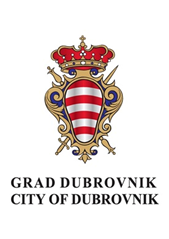 IZVJEŠĆE GRADONAČELNIKAza razdoblje od 1. siječnja do 30. lipnja 2019. godinePrilikom donošenja proračuna Grada Dubrovnika za 2019. godinu započeo je investicijski ciklus koji uključuje gradnju i obnovu škola, vrtića, cestovne infrastrukture, stanova iz programa poticajne stanogradnje te unaprjeđenja sportske infrastrukture.  PROJEKTI Izgradnja POS stanova po Dubrovačkom modelu POS-a Projekt MokošicaPočetak radova u listopadu 2018., 43 stana. Rok izgradnje 18 mjeseci.Projekt Solitudo Izvršena analiza izgradnje građevina stambene namjene. Izrađeni idejni projekti višestambenih zgrada S1, S2 i S3, te izrada 3D prikaza. Potpisan ugovor za izradu projektne dokumentacije s Izvršiteljem za glavni i izvedbeni projekt.Faza projekta: Izrada glavnog i izvedbenog projekta.Vrijednost investicije u proračunu Grada Dubrovnika: 900.000,00 + 10.380.000,00 kuna u projekcijama + 39.620.000,00 kuna u projekcijama 2021.Cesta most Dr. Franja Tuđmana–Pobrežje  Projektom je predviđena izgradnja ceste od Mosta dr. Franja Tuđmana do ceste za Osojnik te rekonstrukcija dijela ceste za Osojnik. Ovim projektom pruža se rješenje nove prometnice od postojeće državne ceste D8 (u neposrednoj blizini Mosta dr. Franja Tuđmana) do postojeće ceste koja je ranije bila kategorizirana kao županijska cesta. Planirana cesta izvodi se kao izvangradska cesta treće kategorije, a omogućit će kvalitetniji spoj naselja Osojnik s državnom cestom D8 te zadovoljenje tehničkih uvjeta postojeće ceste. Zahvat je planiran na novoformiranoj čest. zem. 2962/8 k.o. Zaton i na novoformiranoj čest.zem. 1166/2 k.o. Petrovo Selo. Faza projekta: Javna nabava je okončana, odabran je izvođač. U tijeku je postupak izvlaštenja.Vukovarska ulica - II. faza – izvođenje radova oborinske odvodnjeIzvođenjem radova na oborinskoj odvodnji u Vukovarskoj ulici – ll. faza, te sanacijom dijela sustava javne vodoopskrbe i fekalne odvodnje rješava se važan dio problema navedene infrastrukture. Tehničko rješenje projekta sastoji se od izgradnje kanala oborinskih voda s ispusnom građevinom u Vukovarskoj ulici, od bazena (završetak I. faze) do benzinske postaje INA, ukupne duljine cca 485 metara, a istim je projektom obuhvaćena i sanacija dijela sanitarnog kanala i vodovodnih čvorova u suradnji s Vodovodom d.o.o. Dubrovnik. Iz navedenih problema vezanih za oborinsku odvodnju Dubrovnika evidentna je potreba za izgradnjom novog kanala za prihvat oborinskih voda takve koncepcije odvodne mreže kojom će se izbjeći negativni efekti te će se osigurati učinkovito prihvaćanje dotoka s urbaniziranih površina i maksimalno korištenje mreže, ali i učinkovito uvođenje tako prikupljenih dotoka u recipijent – more, a bez neželjenih izlijevanja na branjene površine i bez neželjenih onečišćenja mora.Izvođenje radova polaganja instalacija oborinske odvodnje na potezu od Bazena do BP INA, te ugradnja slivničkih rešetki na ulicama sporednima od Vukovarske ulice.Faza projekta: Projekt završen.Rekonstrukcija igrališta Osnovne škole Ivana Gundulića Predmetnim glavnim projektom predviđena je obnova sportskih igrališta novim asfaltnim slojem s naglaskom na rješavanje odvodnje, rekonstrukcija i proširenje tribina, postavljanje nove ograde oko igrališta te izgradnja pomoćne zgrade koja će služiti za potrebe škole tj. pratećih sadržaja.Faza projekta: Projekt završen.Uređenje novog vrtića „Put na more“ u MokošiciIzrađen je glavni projekt za adaptaciju prostora na kat. čest. 92/7 k.o. Mokošica. Postojeća zgrada katnosti prizemlje, kat i potkrovlje adaptirat će se tako da se osigura smještaj za tri vrtićke i jednu jasličku grupu uz zadovoljenje Državnog  pedagoškog standarda predškolskog odgoja i naobrazbe. U sklopu projekta predviđeno je i uređenje dvorišta za igru i vanjske aktivnosti polaznika vrtića.Faza projekta: Projekt završen.Pedijatrijska ambulanta i ambulanta za logopeda Mokošica Projektom je predviđena rekonstrukcija postojećeg javnog prostora i njegova prenamjena u ambulantu za pedijatra i logopeda. Radi se o suterenu postojeće stambeno-poslovne zgrade u Vinogradarskoj ulici 16, u Novoj Mokošici, s direktnim kolnim i pješačkim pristupom s južne strane zgrade. Prostori za pedijatra i logopeda imat će zajednički ulaz preko natkrivenog ulaznog prostora s istočne strane zgrade, a zajednički vjetrobran vodit će u odvojene čekaonice. Ambulanta će sadržavati i prostore za medicinsku sestru, izolaciju pacijenata pedijatrijske ambulante, sanitarne čvorove za pacijente, osoblje i osobe s invaliditetom, te čajnu kuhinju i spremište. Također se planira izgradnja rampi za pristup osobama smanjene pokretljivosti, te hortikulturno uređenje okoliša arlama s mediteranskim biljem.Faza projekta: Projekt završen.Sanacija i zatvaranje odlagališta otpada GrabovicaIshođena je Izmjena i dopuna građevinske dozvole za etapu I. Predmetnom dozvolom dozvoljava se izvođenje radova sanacije i zatvaranja odlagališta otpada „Grabovica”, i to I. etape, koja između ostalog uključuje izvedeno stanje (prostor zatvorenog tijela saniranog odlagališta i prostor aktivnog dijela odlagališta s obodnim kanalima i ogradom), rekonstrukciju pratećih građevina ulazno-izlazne zone i gradnju novih (cisterna za tehnološku vodu, sabirni bazen za otpadne i pročišćene, tehnološke vode, taložnik i separator ulja i masti za plato za pranje vozila i vaga), saniranje prostora za nužnu sanaciju (kazete s odvodnjom) s gradnjom obodnih kanala i ogradom, povećanje kapaciteta postojećih laguna za procjedne vode te položaja i broja odzračnika te gradnju pratećih prometnih površina (postojećih i novih).Faza projekta: Izvođenje radova etape I.Rekonstrukcija toplinske centrale Knežev dvorPredmetnim projektom predviđena je zamjena tehničkog sustava za grijanje i hlađenje na kat. čest. 4608/1 i 4608/2, obje k.o. Dubrovnik. Za osiguranje ogrjevnog, odnosno rashladnog medija, za potrebe grijanja i hlađenja predviđena je ugradnja sustava s dizalicama topline „voda-voda”, uz korištenje mora kao toplinskog izvora.Faza projekta: Projekt završen.Dizalo u zgradi Pred dvoromIzrađen je glavni projekt za izgradnju osobnog dizala na zemljištu oznake čest. zgr. 1843/4 k.o. Dubrovnik (s.i). Predmetnim glavnim projektom predviđena je izgradnja osobnog dizala kako bi se olakšala komunikacija svim korisnicima javnih prostorija Grada Dubrovnika i Dubrovačko-neretvanske županije. Dizalo je projektirano kao panoramsko dizalo s kabinom nosivosti do 900 kg ili 12 osoba. Tlocrtne dimenzije kabine su 136x181 cm. Visina kabine je 230 cm. Kabina ima 4 obostrane stanice. Na etaži je prizemlja ulaz/izlaz na jednoj strani, dok je na ostalim etažama (1., 2. i 3. kat) ulaz/izlaz na drugoj strani. Kabina dizala izrađena je od specijalne čelične konstrukcije, a ispunjena sigurnosnim staklom u okviru od nehrđajućeg lima. Faza projekta: Raspisana javna nabava, na istu nije bilo ponuda, stoga je odlučeno kako će se ponoviti postupak javne nabave.Lapadska obala – II. fazaIzrađen je glavni projekt, te je u tijeku ishođenje građevinske dozvole za II. fazu rekonstrukcije i proširenja Lapadske obale. II. faza predviđena je od stacionaže 0+088,00 km do stacionaže 0+350,00 km. Predmetna prometnica projektirana je kao dvosmjerna prometnica s uzdužnim i kosim parkingom na određenim dijelovima dionice. Od početka zahvata do ljetnikovca Sorkočević predviđena je širina kolnika od 6,0 m, a od ljetnikovca Sorkočević do kraja zahvata širina kolnika od 6,50 m.Faza projekta: Ishođena je građevinska dozvola, a u tijeku je rješavanje imovinsko-pravnih odnosa.Parking ispred zgrada HRVI Mokošica Projektom je obuhvaćena izgradnja parkirališta na području južnom od zgrada HRVI u Mokošici i sjeverno od O.Š. Mokošica, te rekonstrukcija „T“ križanja ceste Marina Kneževića s cestom Od izvora u kružni tok s četiri provoza. Planiranim zahvatima cilj je povećati prometnu sigurnost i omogućiti spoj novoplaniranog parkirališta na prometnu mrežu. Projektirana su 72 parkirna mjesta od kojih su 4 parkirna mjesta predviđena za osobe smanjene pokretljivosti te rekonstrukcija postojećih prilaznih cesta (zapadne, sjeverne i istočne). Vozna površina i parkirališne površine za osobe smanjene pokretljivosti projektirane su kao asfaltne dok su površine ostalih parkirališnih mjesta popločene šupljim betonskim opločnicima. Sve zelene površine planiraju se hortikulturno urediti sadnjom autohtonog bilja. Ukupna površina zahvata iznosi cca 2500 m2.Faza projekta: Završen je postupak javne nabave za izvođača radova (radovi započeli 15. kolovoza 2019.).Cesta HRVI  Izrađena je projektna dokumentacija. Čeka se završetak projekta zgrada kako bi započelo njegovo izvođenje. Završeno je izmještanje bujice Santino, čija je trasa vezana za građevinske čestice zgrade B i C .Napravljena je analiza stanja ugrađenih gabiona uz dio ceste te iza zgrade A.Faza projekta: Priprema dokumentacije za pokretanje javne nabave za izvođenje radova u listopadu 2019.Škola Ilija SarakaU tijeku je problematika rješavanja imovinsko-pravnih odnosa. U potkrovlju zgrade živi bespravni stanar Bušlje, koji odbija napustiti stan, stoga se traži riješenje za navedeno, kako bi započeli istražni radovi, a nakon toga i samo projektiranje.Dom Umirovljenika GružNapravljene su sve potrebne izmjene na projektu i dostavljeni su svi potrebni troškovnici za izvođenje radova. Izrađen je projekt unutarnjeg uređenja i sve je spremno za početak javne nabave.Faza projekta: Očekivani početak realizacije je listopad 2019.Azil za životinjeIzrađeno je i prezentirano idejno rješenje azila za životinje na Grabovici, predviđenog kapaciteta od 350 pasa i 50 mačaka. Utvrđeno idejno rješenje u potpunosti je projektirano prema referentnim pravilnicima i zakonima te prema smjernicama međunarodnih udruga za zaštitu životinja. U tijeku je nastavak izrade projektne dokumentacije (glavni projekt). 	Planirani rok završetka projektne dokumentacije je listopad 2019.Faza projekta: U tijeku je izrada glavnog projekta.Uređenje Hotela StadionZavršeno je projektiranje te usuglašena lokacija budućeg muzeja vaterpola s VK Jugom.Faza projekta: Završeni su postupci javne nabave za izvođača radova i stručni nadzor te uskoro počinje izvođenje radova.Izgradnja vatrogasnog doma DVD Zaton Izrađena je projektna dokumentacija prometnog rješenja uže okoline objekta (križanje na državnoj cesti D8) i dogovorena je suradnja s Hrvatskim cestama u izgradnji istog, što je preduvjet za ishođenje građevinske dozvole za izgradnju objekta vatrogasnog doma. Faza projekta: Izrađena projektna dokumentacija prometnog rješenja te idejni projekt doma. U tijeku je izrada glavnog projekta.Vrtić „Pčelica“Nakon okončanog postupka javne nabave odabran je projektant za izradu glavnog projekta nadogradnje i rekonstrukcije postojećih prostora. Završetak glavnog projekta je svibanj 2019. te će projekt iza toga biti predan za izdavanje građevinske dozvole.Faza projekta: Završna izrada projektne dokumentacije.Dom umirovljenika – ispod BolniceProjektom se predviđa smještaj za 200 stalnih korisnika Doma i 70 dnevnih korisnika usluga Doma.Faza projekta: Završen idejni projekt, priprema dokumentacije za raspisivanje javne nabave za izradu glavnog i izvedbenog projekta.Vrtić „Solitudo“Pokrenut je postupak otkupa zemljišta od Vrtlara, a nakon toga započinje projektiranje.Cesta Tamarić–MokošicaSklopljeni su ugovori za geodetske i projektantske usluge (idejni, glavni i izvedbeni projekt s troškovnikom) za izgradnju ceste od OŠ Mokošica do bivše županijske ceste Ž6254. Snimljen je teren te je izrađen idejni projekt.Faza projekta: Ishođena je lokacijska dozvola te je u tijeku izrada glavnog projekta.Cesta Osojnik–Ljubač Sklopljen ugovor za geodetske usluge, snimljen teren, pokrenuta javna nabava za projektantske usluge ceste Osojnik-Ljubač u duljini od cca 4,7 km.	Faza projekta: U tijeku je izrada Idejnog projekta Cesta Gornja SelaDionica 3,2 kilometra duge ceste omogućit će kvalitetnu povezanost ovog dijela Dubrovačkih gornjih sela, a time i novi poticaj razvoju ruralnog turizma.Faza projekta: Izvođenje radova na dionici Kliševo – Mrčevo u tijeku. Za dionicu Mrčevo – Riđica u tijeku je izrada projektne dokumentacije.Cesta NuncijataIzrađeno idejno rješenje spoja naselja Nuncijata na državnu cestu D8. Idejno rješenje potrebno je unijeti u GUP. Nakon izmjena GUP-a kreće se u izradu projektne dokumentacije i ishođenje potrebnih dozvola.Faza projekta: Izrađeno idejno rješenje koje je potrebno unijeti u GUP.Šipan – Trg i ObalaIzrađen je idejni projekt uređenja trga u naselju Suđurađ na otoku Šipaku (kat. čest. 1558/1 k.o. Suđurađ) te su ishođeni posebni uvjeti Konzervatorskog odjela u Dubrovniku. U tijeku je izrada glavnog projekta. Nakon izrade glavnog projekta i ishođenja suglasnosti Konzervatorskog odjela pristupit će se pokretanju javne nabave za izvođenje radova – I faza.	Projekt je sufinanciran od strane Ministarstva regionalnog razvoja i europskih fondova u iznosu od 400.000,00 kn + PDV.Faza projekta: U tijeku je izrada glavnog projekta.Cesta TT blok Ishođena je lokacijska dozvola za prometnicu unutar obuhvata Urbanističkog plana uređenja Tehničko-tehnološkog bloka Osojnik. Izrađen je glavni projekt te je u tijeku ishođenje građevinske dozvole.Faza projekta: Ishođena je građevinska dozvola.Sanacija rive u RožatuIzrađen glavni i izvedbeni projekt s troškovnikom za sanaciju rive u Rožatu (ispred Franjevačkog samostana u Rožatu), ugovoreni radovi sa izvođačem.Faza projekta: Izvođenje radova u tijeku (radovi započeli 15. kolovoza 2019.).Kardinala Stepinca – Iva DulčićaZavršen glavni i izvedbeni projekt za izgradnju kolektora oborinske odvodnje u dijelu ulice Kardinala Stepinca – istočni dio, od ulice Petra Svačića do Pošte Lapad, te je za isto ishođena građevinska dozvola. Završen projekt rekonstrukcije javne rasvjete u istoj ulici. Istim je projektom obuhvaćeno i održavanje vodoopskrbnog cjevovoda,u suradnji s Vodovodom Dubrovnik d.o.o. Slijedi pokretanje javne nabave za izvođenje svih radova.Faza projekta: Pokretanje javne nabave za izvođenje svih radova.Šetnica Nika i Meda PucićaPredviđene su faze izvršenja radova uređenja šetnice. Sukladno tome, izrađen je novi projektni zadatak, koji je s novim geodetskim situacijskim nacrtom korišten kao ulazni podatak za izradu glavnog projekta i troškovnika završetka uređenja šetnice. Izvršena je prva faza radova (ugradnja dijela ograde i izgradnja zidića).Faza projekta: U tijeku je priprema dokumentacije za pokretanje javne nabave.Ulica Andrije Hebranga – oborinska odvodnja Završen glavni projekt kolektora oborinske odvodnje u ulici A. Hebranga – zapadni dio ,od Kunske ulice do rotora i ispusta u more.Faza projekta: Ishođenje potvrde na glavni projekt.Boćalište Nova Mokošica Izrađen glavni projekt za izgradnju potpornog zida i sanaciju boćališta i okolnih prostorija.Faza projekta: Projekt završen.Izgradnja groblja DubacUnutar obuhvata groblja Dubac izgrađeni su potporni zidovi i pripremni radovi. Uporabna dozvola za izgrađenu pristupnu cestu ishođena je, kao i pravomoćna lokacijska dozvola za cijeli obuhvat groblja. Na temelju lokacijske dozvole ishodit će se građevinske dozvole za pojedine faze izgradnje samog groblja s pratećim sadržajima.Faza projekta: Ishođena je lokacijska dozvola za cijeli obuhvat. Za 1. etapu groblja Dubac – cestu sa infrastrukturom, parking i trafostanicu ishođena građevinska dozvola i pokrenut postupak javne nabave za izvođenje radova.Vrijednost radova procijenjena je na 16.250.000,00kn.Pokrenuta javna nabava za izradu glavnog i izvedbenog projekta sa troškovnicima za 2. etapu groblja Dubac, a odnosi se na grobna polja i objekte u obuhvatu groblja, projekt za sve tipove grobnica i projekt za tzv. Biblijski vrt. Vrijednost radova procijenjena je na 800.000,00 kn.Pokrenuta je javna nabava za izradu glavnog i izvedbenog projekta sa troškovnicima za 2. etapuDječji vrtić '' Palčica''Dječji vrtić „Palčica“, koji je nakon dogradnje svečano otvoren za ovogodišnju Festu sv. Vlaha, bogatiji je i za novi prostor namijenjen igri i rekreaciji mališana. Naime, na prohodnom ravnom krovu novoizgrađenog vrtića, kako je projekt i predviđao, uređeno je dječje igralište te su postavljene sprave za igru. Vrijednost ugovora: 249.856,25 kuna.Faza projekta: Radovi završeni.Dječji Vrtić „Ciciban“ – energetska obnovaProvođenje mjera energetske obnove i korištenja obnovljivih izvora energije u zgradama javnog sektora u kojima tijela državne vlasti i državne uprave, jedinice lokalne ili područne (regionalne) samouprave, javne ustanove, ustanove, vjerske zajednice i udruge obavljaju društvene djelatnosti. Projektima energetske obnove kroz integrirani pristup predviđene su uštede energije od najmanje 50 % u odnosu na godišnju potrošnju energije za grijanje/hlađenje prije provedbe.Vrijednost projekta: 1.477.699,25 HRK; Bespovratna sredstva: 527.169,73 HRK; Sredstva Fonda za sufinanciranje provedbe EU projekata za 2018.g.: 490.667,71; Grad Dubrovnik: 459.861,81 HRK.Faza projekta: Izvođenje radova u tijeku.Dječji vrtić „Izviđač“ – energetska obnovaProvođenje mjera energetske obnove i korištenja obnovljivih izvora energije u zgradama javnog sektora u kojima tijela državne vlasti i državne uprave, jedinice lokalne ili područne (regionalne) samouprave, javne ustanove, ustanove, vjerske zajednice i udruge obavljaju društvene djelatnosti. Projektima energetske obnove kroz integrirani pristup predviđene su uštede energije od najmanje 50 % u odnosu na godišnju potrošnju energije za grijanje/hlađenje prije provedbe.Vrijednost projekta: 2.855.414,24 HRK; Bespovratna sredstava: 1.040.665,61 HRK; Sredstva Fonda za sufinanciranje provedbe EU projekata u 2018.g.: 1.066.489,80 Grad Dubrovnik: 748.258,83 HRK.Faza projekta: Izvođenje radova u tijeku.OŠ IVAN GUNDULIĆ – energetska obnovaProvođenje mjera energetske obnove i korištenja obnovljivih izvora energije u zgradama javnog sektora u kojima tijela državne vlasti i državne uprave, jedinice lokalne ili područne (regionalne) samouprave, javne ustanove, ustanove, vjerske zajednice i udruge obavljaju društvene djelatnosti. Projektima energetske obnove kroz integrirani pristup predviđene su uštede energije od najmanje 50 % u odnosu na godišnju potrošnju energije za grijanje/hlađenje prije provedbeVrijednost projekta: 7.872.327,15 HRK; Bespovratna sredstva: 2.679.526,69 HRK; Grad Dubrovnik: 5.192.800,46 HRK.Potpisan je Ugovor te je raspisana javna nabava. Radovi su započeli u svibnju i rok za završetak je 360 dana.Faza projekta: Izvođenje radova u tijeku.OŠ MARIN DRŽIĆ – energetska obnovaProvođenje mjera energetske obnove i korištenja obnovljivih izvora energije u zgradama javnog sektora u kojima tijela državne vlasti i državne uprave, jedinice lokalne ili područne (regionalne) samouprave, javne ustanove, ustanove, vjerske zajednice i udruge obavljaju društvene djelatnosti. Projektima energetske obnove kroz integrirani pristup predviđene su uštede energije od najmanje 50 % u odnosu na godišnju potrošnju energije za grijanje/hlađenje prije provedbe.Po završetku nastave započeta je energetska obnova OŠ Marin Držić (zgrada za učenike od 5. do 8. razreda). Radovima na pročeljima, krovu i ugradnji dizalice tople vode postići će se odgovarajući koeficijent prolaza topline te energetski razred sa značajnom uštedom energije.Vrijednost projekta: 816.713,13 HRK; Bespovratna sredstva: 344.062,57 HRK; Grad Dubrovnik: 472.650,56 HRK.Faza projekta: Izvođenje radova u tijeku.Park za pse Mokošica Igralište za pse u Novoj Mokošici koncipirano je tako da se maksimalno zadrži prirodna konfiguracija terena i sve postojeće visoko zelenilo, a istovremeno iskoristi što veća površina za park. Park se proteže longitudinalno sljedeći smjer obuhvata, maksimalno koristeći postojeću zaravan i dio padina prema jugu. Park se sastoji od dvije zone: zone za velike pse i zone za male. Zone su elipsoidnog oblika kojim obuhvaćaju longitudinalnu zaravan na vrhu uzvisine i prate njezino spuštanje prema jugu. Elipse se presijecaju na sredini uzvisine gdje se formira ulaz u odvojena pseća igrališta. Pješački prilaz je s istoka, s postojeće zelene površine na rubu obuhvata od koje se formira staza uz sjeverni rub, paralelno s nogostupom, a koja vodi do ulaza u park. Alternativni ulaz u park je s nogostupa, odakle se s nekoliko stuba penje direktno do centralno smještenog ulaza.Faza projekta: U tijeku je postupak javne nabave za izvođenje radova.Javna površina ispred Stadiona LapadProstor omeđen ulazima u stadion uredit će se novom urbanom opremom, rasvjetom i popločenjem. Idejno rješenje izrađeno je te će razrada projekta i izvođenje započeti do kraja godine.Faza projekta: U tijeku izrada glavnog projekta.Garaža MokošicaPredmet projektnog zadatka je projektiranje garaže kapaciteta 200 parkirališnih mjesta te igralište.Faza projekta: U tijeku je provođenje postupka nabave za izradu idejnog rješenja i 3D vizualizacije.Montovjerna –Batala- oborinska odvodnjaUgovorena izrada idejnog i glavnog projekta kolektora oborinske odvodnje sa ulice Iva Vojnovića, kroz ulicu Marka Marojice i ulicu Od Mihajla do ispusta Batala u moru. Faza projekta: Izrada projektne dokumentacije.	Prometnica iza zgrada – Kineski zid Napravljeno idejno rješenje i geodetski snimak postojećeg stanja terena iza stambenih zgrada. Nakon preklapanja istih, izradit će se idejni projekt jednosmjerne prometnice, sukladno GUP-u Grada Dubrovnika.Faza projekta: Napravljeno idejno rješenje i geodetski snimak.Osnovna škola Montovjerna Rekonstrukcijom se planiraju zadovoljiti suvremeni prostorno-tehnički uvjeti, potrebe nastavnog programa i kapaciteti za organizaciju jednosmjenske nastave za učenike od prvog do osmog razreda – osam nižih i osam viših odjeljenja, ukupno 16 odjeljenja po 28 učenika, odnosno 448 učenika u jednoj smjeni. Dogradnjom i nadogradnjom dodatno se gradi 12 novih učionica i dvodijelna sportska dvorana s pratećim sadržajima, blagovaonica i knjižnica (bic), dodatne učionice za izborni predmet, te prostori za pedagoga i psihologa.Izvođenje radova započelo je u siječnju. Predviđeno trajanje radova: 18 mjeseciFaza projekta: Izvođenje radova u tijeku.Osnovna škola Mokošica U cilju povećanja kapaciteta postojeće osnovne škole planira se dogradnja iste na mjestu postojećeg vanjskog igrališta, koje se nalazi istočno od postojeće glavne školske zgrade i dvorane. Faza projekta: Izrađeno idejno rješenje te proveden postupak javne nabave za uslugu izrade glavnog i izvedbenog projekta. Igralište Babin Kuk Faza projekta: Izrađen glavni projekt, priprema dokumentacije za raspisivanje javne nabave za izvođača radova.Igralište Gromača Izrađena projektna dokumentacija za rekonstrukciju igrališta, pokrenut postupak nabave radova. Predviđeni su građevinski i hortikulturni radovi te nabava i ugradnja dječjih igračaka. Faza projekta: Pokrenut postupak javne nabave za izvođenje radova.Igralište Kliševo Izrađena projektna dokumentacija za rekonstrukciju igrališta, pokrenut postupak nabave radova. Predviđeni su građevinski radovi i nabava te ugradnja dječjih igračaka. Faza projekta: Pokrenut postupak javne nabave za izvođenje radova.Judo dvorana Mokošica Projektom adaptacije zadržava se osnovna podjela sklopa u dvije cjeline uvjetovane nosivom konstrukcijom građevine. Velika judo dvorana ostaje u istim gabaritima te joj se priključuje prostor bivše strojarnice kao servisno spremište za sprave. Postojeći ulazni hol dijeli se u dvije cjeline. Prvi dio, koji je deniveliran u odnosu na ostatak suterena, sastoji se od ulaznog prostora s garderobama i pratećim sanitarijama, malim spremištem i kabinetom za trenere. Drugi dio, koji je na visinskoj koti velike judo dvorane, prenamijenjen je u dodatni prostor za vježbanje i moguće ga je pomoću pomičnih harmo stijena koristiti kao jednu veliku prostoriju ili dvije manje za sport i rekreaciju.Faza projekta: Izrađen glavni projekt, priprema dokumentacije za raspisivanje javne nabave za izvođača radova.Sportska dvorana Orašac Planira se izgradnja jednodijelne sportske dvorane koja se toplom vezom povezuje sa postojećom zgradom škole.	
Faza projekta: Izrađen je idejni projekt s 3D vizualizacijom. Slijedi pokretanje nabave za izradu glavnog projekta nakon kojeg će se ishoditi građevinska dozvola.Dom kulture i vrtić Zaton Izrađen je projekt za adaptaciju dječjeg vrtića u Zatonu koji će dobiti još jednu vrtićku grupu. Izvođenje radova očekuje se u drugoj polovici godine.Faza projekta: Izrađen glavni projekt, priprema dokumentacije za raspisivanje javne nabave za izvođača radova na vrtiću.Domovi mjesnih odbora Izrađeni su troškovnici rekonstrukcije domova mjesnih odbora u Ljubču, Mravinjcu i na Osojniku.Faza projekta: Priprema dokumentacije za pokretanje javne nabave za izvođača radova.Tenis centar Lapad Pripremljena dokumentacija za prvu fazu zahvata rekonstrukcije kompleksa tenis terena sukladno projektu. Dva se tenis terena natkrivaju te se stvara nesmetani prolaz za invalide. Povećanje gledališta ni korisnika u ovoj fazi nije predviđeno.Faza projekta: Priprema dokumentacije za pokretanje javne nabave za izvođača radova.Društveni centar Dubravica Faza projekta: U tijeku je izrada projektne dokumentacije.Boćarska dvorana Komolac Svrha predmetnog zahvata izgradnja je boćarske dvorane/natkrivenog terena za boćanje na čest. zem. 344/1, 344/5 i 345/1, sve k.o. Komolac. Na građevnoj čestici predviđena je izgradnja boćarske dvorane/natkrivenog boćarskog terena s klupskim prostorom. Nakon sklapanja ugovora započet će se s izradom projektne dokumentacije te će se ishoditi građevinska dozvola.Faza projekta: U tijeku je provođenje postupka nabave za izradu geomehaničkog elaborata i za izradu projektne dokumentacije (novelacija glavnog projekta i izrada izvedbenog projekta sa troškovnikom). Igralište Mokošica Panther Izrađena je projektna dokumentacija za rekonstrukciju igrališta i pokrenut je postupak nabave radova. Predviđeni su građevinski radovi i nabava te ugradnja dječjih igračaka.Faza projekta: Pokrenut postupak javne nabave za izvođenje radova.Igralište Mokošica ispred Kiss-aFaza projekta: Pokrenut postupak javne nabave za izvođenje radova.Igralište poviše Pemo Centra Faza projekta: Rješavanje imovinsko-pravnih odnosa u koordinaciji s Domoupravom.Dvorana boćalište – Gromača Faza projekta: izrada dokumentacije za legalizaciju doma na Gromači.EU PROJEKTI u fazi provedbeJAVNI POZIV ZA DODJELU SREDSTAVA FONDA ZA SUFINANCIRANJE PROVEDBE EU PROJEKATA NA REGIONALNOJ I LOKALNOJ RAZINI ZA 2018. GODINUSredstva Fonda su bespovratna i namjenska, a usmjeravaju se za sufinanciranje provedbe EU projekata na regionalnoj i lokalnoj razini korisnicima koji imaju sklopljen Ugovor o dodjeli bespovratnih sredstava iz fondova EU.Faza projekta: Potpisan Ugovor.Ukupna vrijednost projekta: DV Ciciban – bespovratna sredstva: 490.667,71 kuna (60 % od ukupnog iznosa 817.779,52 kuna); DV Izviđač – bespovratna sredstva: 1.066.489,80 kuna (60 % od ukupnog iznosa 1.777.483,00 kuna).ReDu – PROVEDBA PROGRAMA IZOBRAZNO-INFORMATIVNIH AKTIVNOSTI O GOSPODARENJU OTPADOM GRADA DUBROVNIKAProvedbom aktivnosti projekta želi se doprinijeti povećanju stope odvojeno prikupljenog komunalnog otpada, smanjenju količine otpada koji se odlaže na odlagališta i izgradnji svijesti građana grada Dubrovnika o važnosti gospodarenja komunalnim otpadom. Faza projekta: u provedbi.Vrijednost projekta: 1.386.980,00 kuna; bespovratna sredstva: 1.178.933,00 kuna; Grad Dubrovnik: 208.047,00 kuna.CITY CHARGER CARGO BIKEUpotreba Cargo bicikala uspješan je model rješavanja problema istovara tereta, posebno u pješačkim zonama ili car-free zonama te olakšava svakodnevni život. Glavni cilj projekta je poticanje održive mobilnosti kroz upotrebu inovativnih rješenja u tzv. cargo prometu.	Faza projekta: u provedbi.Vrijednost projekta: 28.350.000,00 kuna (3.780.000 eura) Bespovratna sredstva za Grad Dubrovnik: 1.013.181,00 kuna LAZARETI – KREATIVNA ČETVRT DUBROVNIKA			Obnova tri lađe spomeničkog kompleksa Lazareti te opremanje preostalih sedam već obnovljenih lađa, nabavkom opreme potrebne za izvođenje kulturno-turističkih programa. U sklopu projekta odradit će se edukacije o načinu upravljanja kulturnim dobrima, razviti novi kulturni i turistički programi, educirati turistički vodiči i dr. što će u konačnici osigurati kvalitetno upravljanje i financijsku te sadržajnu održivost. 				Faza projekta: Do 15. 9. dostaviti završno izvješće.Vrijednost projekta: 33.782.458,92 kuna; Bespovratna sredstva: 25.995.571,00 kunaNABAVA SPREMNIKA ZA ODVOJENO PRIKUPLJANJE OTPADA	Iskaz interesa za nabavu spremnika za odvojeno prikupljanje otpada iz komunalnog otpada. Faza projekta: Potpisan je Ugovor u kojem je Grad Dubrovnik suglasan da se Fond prijavi na Ograničeni poziv PT1 (MZOE) te po provedenom postupku i donošenju odluke o dodjeli bespovratnih sredstava od strane PT1 sklopi ugovor o dodjeli bespovratnih sredstava s PT1 I PT2 (Fond).	Vrijednost projekta:3.433.477,40 HRK; Bespovratna sredstva: 2.918.455,79 HRK;Grad Dubrovnik: 515.021,61 HRK. LIBERTAS – nabava autobusa za pružanje usluge javnog gradskog prijevoza Nabava 11 autobusa za pruženje usluge javnog gradskog prijevoza. 			Faza projekta: u provedbi Vrijednost projekta: 22.800.000,00 kuna; Bespovratna sredstva: 18.000.000,00; Grad Dubrovnik: 4.800.000,00 kuna.			JAVNI POZIV ZA SUFINANCIRANJE ENERGETSKE UČINKOVITOSTI POSTOJEĆIH VIŠESTAMBENIH ZGRADA NA PODRUČJU GRADA DUBROVNIKA			Javno prikupljanje prijava za neposredno sudjelovanje Grada Dubrovnika u sufinanciranju energetske učinkovitosti postojećih višestambenih zgrada na području Grada Dubrovnika. Pod energetskom učinkovitosti smatraju se sljedeći projekti : 1. izrada projektne dokumentacije za glavni projekt (Mjera 1) 2. energetska obnova ( Mjera 2)			Mjera 1 – zaprimljeno je 17 zahtjeva, od čega je 15 odobreno (11 – zasad isplaćeno)	Mjera 2 – 23. ožujka 2018. poziv je objavljen na stranicama Grada Dubrovnika. Zaprimljena i odobrena jedna prijava na temelju potpisanog Ugovora s Ministarstvom graditeljstva i prostornog planiranja (Batala 15 i 17) – u iznosu od 200.000,00 kn. Radovi su završeni. Vrijednost projekta: Osigurano u Proračunu Grada Dubrovnika: 800.000,00 kuna. Dosad isplaćeno:  449.500,00 kuna.			In- LoRe			Uvođenje e-računa. Standardiziran i struktuirani oblik računa u elektroničkom obliku koji sadržava sve obvezne stavke propisane važećom regulativom, usklađen je s preporučenim standardima te e-Invoice direktivom.Projekt traje: 3. rujna 2018. – 3.rujna 2019. godine.Faza projekta: provedba je u tijeku.Vrijednost projekta: 16.799,00 eura; Bespovratna sredstva: 12.599,00 eura (u okviru Instrumenta za povezivanje Europe (CEF) Telekom); Grad Dubrovnik: 4.200,00 eura. ŠKOLSKA SHEMASufinanciranje prihvatljivih troškova za voće i povrće i/ili mlijeko i mliječne proizvode isporučene školi te raspodijeljene djeci u osnovnim i srednjim školama u dane održavanja nastave, u skladu sa školskim kalendarom tijekom školske godine 2018./2019. Faza projekta: Donesena je Odluka o sufinanciranju. Donesene tri Odluke o isplati te se čekaju Odluke za preostalih pet Zahtjeva.Vrijednost projekta: 113.339,10 kuna bez PDV-a (odnosi se na 3.482 učenika). Intenzitet potpore: 100 %.PROJEKT '„Grad ZA djecu“'Dječji vrtići Dubrovnik od 1. travnja 2019. uveli su poslijepodnevnu smjenu i rad subotom u svojim vrtićima, u sklopu projekta „Grad ZA djecu“.Ukupna je vrijednost projekta 14.080.986,10 kuna, a u potpunosti je financiran sredstvima Europskog socijalnog fonda kroz Operativni program Učinkoviti ljudski potencijali 2014. – 2020. Dodijeljena sredstva koriste se za angažiranje novih odgojitelja potrebnih za održavanje programa poslijepodnevnog rada vrtića te djelatnika u tehničkom osoblju i drugog stručnog kadra poput asistenata, logopeda, psihologa i edukacijskog rehabilitatora. U cilju unaprjeđenja usluga financiraju se brojne edukacije usmjerene jačanju stručnih kompetencija za kojima je stručna služba vrtića iskazala interes, a razvit će se i implementirati dva nova posebna programa – program Montessori i sportski program.Faza projekta: u provedbi.Vrijednost projekta: 14.080.986,10 kuna. Intenzitet potpore: 100 %. 	UREĐENJE TRGA U MJESTU SUĐURAĐ, ŠIPANSredišnji trg u Suđurđu neadektvatnog je izgleda i funkcije te je veći dio neuređeni plato prekriven travom i makadamom. Novouređeni prostor u cijelosti će ispuniti svoju svrhu i vratiti funkcionalnost centralnog mjesta za okupljanje mještana i posjetitelja.Faza projekta: 1. 2. 2019. Potpisan Ugovor o dodjeli bespovratnih sredstava. Radi se na izmjeni Glavnog projekta prema smjernicama Konzervatorskog odjela. Program razvoj otoka u 2019.Vrijednost projekta: 2.000.000,00 HRK; Bespovratna odobrena sredstva: 500.000,00 HRK; Grad Dubrovnik: financira razliku između odobrenih sredstava i stvarnih troškova projekta (sredstva osigurana u Proračunu).WIFI4EUProjekt WiFi4EU namijenjen je građanima EU-a i njezinim posjetiteljima, koji će moći besplatno pristupiti bežičnom internetu (Wi-Fi) na javnim prostorima kao što su parkovi, trgovi, javne zgrade, biblioteke i zdravstvene ustanove.Faza projekta: u provedbi. Vaucher u iznosu od 15.000 EURALTER ECOAlternativne turističke strategije u svrhu poboljšanja lokalnog održivog razvoja kroz promociju mediteranskog identiteta projekt je koji se provodi unutar transnacionalnog EU programa ‘’MEDITERAN 2014–2020’’, a u kojem je Grad Dubrovnik jedan od sveukupno 10 projektnih partnera iz različitih zemalja diljem Mediterana. Glavni cilj projekta poticanje je održivog razvoja kroz donošenje specifičnih politika i regulativa u svrhu valorizacije prirodnih i kulturnih resursa na području Mediterana.Vrijednost projekta iznosi 2,293,630.00 EUR / cca. 17.202.000,00 HRK, a provedba je predviđena kroz 30 mjeseci (1. 11. 2016–1. 4. 2019).POMOĆNICI U NASTAVI U OSNOVNIM ŠKOLAMA GRADA DUBROVNIKACilj ovog projekta pružanje je potpore uključivanju učenika s teškoćama u razvoju u osnovnim školama Grada Dubrovnika kroz angažiranje stručnih pomoćnika/ca u nastavi, čime bi se osigurali uvjeti za poboljšanje njihovih obrazovnih postignuća, uspješniju socijalizaciju i emocionalno funkcioniranje.Projekt u provedbi. Vrijednost projekta: 7.067.080,80 kuna; Bespovratna sredstava: 5.653.664,64 kuna (80% ukupnog iznosa).EU PROJEKTI PRIJAVLJENI – rezultati se očekuju											SUSTAV ODVODNJE I PROČIŠĆAVANJA OTPADNIH VODA NASELJA SUĐURAĐ, ŠIPAN Izgradnjom sustava koji uključuje gravitacijske kanale i tlačni cjevovod te uređaj za pročišćavanje otpadnih voda riješit će veliki problem s kojim se svake sezone suočavaju u Suđurđu te je prvi korak prema rješavanju problema kanalizacije na Elafitima.Faza projekta: 13. rujna 2018. predan je prvi dio Zahtjeva za potporu te se čeka Odluka. Natječaj 7.2.1. – „Ruralni razvoj".Ukupni iznos prihvatljivog ulaganja: 8.448.000,00 kuna; Intenzitet potpore: 100% (max. BS – 7.440.000,00 kuna); Vodovod: financira razliku između odobrenih sredstava i stvarnih troškova projekta.	UREĐENJE STAZA BOTANIČKOG VRTA U REZERVATU LOKRUMUređenje šetnica u izložbenom dijelu botaničkog vrta na Lokrumu razvojni je projekt kojim se povećava standard materijalne opremljenosti Botaničkog vrta i cijelog zaštićenog područja, povećava broj educiranih i informiranih posjetitelja o ulozi i važnosti šumskih ekosustava, te postiže veći stupanj pristupačnosti i sigurnosti prostora.				Faza projekta: 14. prosinca 2018. predan je prvi dio Zahtjeva za potporu te se čeka Odluka. Natječaj 8.5.2. – „Ruralni razvoj"Vrijednost projekta: 2.838.760,00 kuna; Bespovratna sredstva: 744.000,00 kuna; Javni rezervat Lokrum: financira razliku između odobrenih sredstava i stvarnih troškova projekta.OPREMANJE STAZA BOTANIČKOG VRTA U REZERVATU LOKRUM			Projektom se predviđa  opremanje postojećih poučnih staza i postavljanje elemenata interpretacije unutar izložbenog dijela Botaničkog vrta.Faza projekta: 14. prosinca 2018. predan je prvi dio Zahtjeva za potporu te se očekuje Odluka. Natječaj 8.5.2. – „Ruralni razvoj".Vrijednost projekta: 657.880,00 kuna; Bespovratna sredstva: 657.880,00 kuna	Hydro-METeorological Risk Effective Prevention and Management in the Adriatic- Ioanian Region " *HYMET REPAIR"Sredstva za sufinanciranje multifunkcionalnog vozila za potrebe Javne vatrogasne postrojbe „Dubrovački vatrogasci" u slučaju raznih vremenskih prilika, a posebno poplava koje se događaju za vrijeme jakih kiša u staroj jezgri Grada.				Faza projekta: Projekt je prijavljen 29. lipnja 2018. INTERREG V-B Adriatic-Ionian ADRION Programme.Vrijednost Projekta: 2.530.000,00 eura; Proračun Grada Dubrovnika: 150.00,00 eura (85% INTERREG V-B Adriatic-Ionian ADRION Programme, 15% Grad Dubrovnik).AGLOMERACIJA DUBROVNIK			Projekt Aglomeracija Dubrovnik cilja poboljšanje i modernizaciju postojećeg sustava vodoopskrbe i odvodnje na području Grada Dubrovnika. Najbitniji su projekti u sklopu Aglomeracije, nakon izgradnje pročistača pitke vode Ombla, izgradnja pročistača otpadnih voda Lapad, te izgradnja novih dijelova vodoopskrbne mreže i sustava odvodnje, rekonstrukcija zastarjelih dijelova postojeće mreže te izgradnja sekundarne mreže vodoopskrbe.Faza projekta: 31. prosinca 2018. – podnesen aplikacijski paket. Vrijednost projekta: 680.000.000,00 kuna.DOM U KOJEM RASTEMO ZAJEDNO	Unaprjeđenje postojeće usluge Doma Maslina, zajedno s održivim partnerstvom na lokalnoj razini, za djecu bez odgovarajuće roditeljske skrbi i oformiti Centar za podršku udomiteljstvu i posvojenju na području Grada Dubrovnika i šire.Faza projekta: Projekt je prijavljen 15. lipnja 2018. Traženi iznos bespovratnih sredstava je 1.401.252,05 kuna.SUSTAVNA POTPORA U LOKALNOJ ZAJEDNICI ZA INTEGRACIJU DJECE S TEŠKOĆAMA U RAZVOJUSvrha je ojačati ljudske i tehničke kapacitete odgojno-obrazovnih ustanova te unaprijediti program rada s DTR od rane intervencije do OŠ integracije.Faza projekta: Projekt je prijavljen 04. lipnja 2018. Vrijednost projekta: 1.484.205,30 kuna; Intenzitet potpore: 100%.INCILDISS – Inclusion of Children with Disabilities	Uključivanje djece s posebnim potrebama u rekreativni sadržaj grada kroz opremanje najmanje jednog gradskog parka mobilijarom koji im je prilagođen + istraživanje o potrebama djece s posebnim potrebama, kreiranje edukativnih shema za socijalne, sportske radnike, kao i za civilni sektor koji je u direktnoj vezi sa djecom s posebnim potrebama.	Faza projekta: 21. prosinca 2018. poslana je prijava. Vrijednost projekta: 493.992,60 eura; Bespovratna sredstva: 186.642,388 eura; Grad Dubrovnik: 32.936,892 eura.Iskaz interesa za uklanjanje nepropisno odbačenog otpada (SANACIJA NELEGALNIH ODLAGALIŠTA)Sanacije površina na kojima je nepropisno odbačen otpad u okoliš. 31. 08. 2018. – poslan ispunjen obrazac.Ministarstvo zaštite okoliša i energetike kroz Operativni program „Konkurentnosti i kohezija“Vrijednost projekta: 125.000,00 HRK (2019.)Javni poziv za dodjelu sredstava Fonda za sufinanciranje provedbe EU projekata na regionalnoj i lokalnoj razini za 2019. godinuSredstva Fonda su bespovratna i namjenska, a usmjeravaju se za sufinanciranje provedbe EU projekata na regionalnoj i lokalnoj razini korisnicima koji imaju sklopljen Ugovor o dodjeli bespovratnih sredstava iz fondova EU.Prijavljeni projekti: Energetska obnova zgrade Osnovne škole Ivana Gundulića - 2.392.953,35; Energetska obnova zgrade Osnovne škole Marina Držića - 230.200,97; ReDu - 104.023,5Izrada studije održivosti razvoja turizma i prihvatnog kapaciteta s akcijskim planom Grada DubrovnikaPredmet financiranja je izrada studije održivosti razvoja turizma i prihvatnog kapaciteta s akcijskim planom Grada Dubrovnika. Izrada dokumenta, odnosno studije koja određuje raspon prihvatnog kapaciteta između donje granice održivosti, ispod koje se ne isplati baviti turističkom aktivnosti, te gornje granice, koja bi dovela do nepovratnih šteta za fizički, društveni i ekonomski okoliš.Vrijednost projekta: 123 500 HRK Bespovratna sredstva: 98 800,00 HRK; Grad Dubrovnik 24 700 HRK.- ZAVRŠENI PROJEKTI Sanacija i stavljanje u funkciju javnog WC-a s bio-pročistačem i uređenje okoliša, otok KoločepSanacija i stavljanje u funkciju javnog WC-a s bio-pročistačem i uređenje okoliša, otok Koločep, program Razvoj otoka u 2018.30. studenog 2018. poslan Zahtjev za isplatu sredstava; Sredstva su isplaćena izvođaču; 31. 3. 2019. – Završno izvješće.Vrijednost projekta: 548.046,67 HRK; Bespovratna sredstva: 250.000,00 HRK; Grad Dubrovnik: 298.046,67 HRK.PI.˝Dogradnja i nadogradnja dječjeg vrtića Palčica˝   PII. ˝Izrada projektne dokumentacija dogradnje i nadogradnje dječjeg vrtića Pčelica˝  Prijavljena dva potprojekta unutar projekta Ulaganja u dječje vrtiće.Palčica – poslan Zahtjev za isplatu, sredstva su isplaćena. Pčelica – izrađena projektna dokumentacija, sredstva su isplaćena. Završno izvješće u pripremi.Prijavljena vrijednost potprojekata: 3.728.876,68 HRK, Bespovratna sredstva: 1.077.644,00 HRK (za DV PALČICA 1.007.644,00, a za DV PČELICU 70.000,00 kn);Grad Dubrovnik: financira razliku između odobrenih sredstava i stvarnih troškova.OSTALI PROJEKTI GRADA DUBROVNIKAZGRADA BRANITELJA U MOKOŠICIRealiziran je i prvi dio subvencije od 5.400.000,00 kn za izgradnju 65 stanova za hrvatske ratne vojne invalide u Mokošici, kako bi se ubrzala realizacija projekta Ministarstva branitelja Republike Hrvatske. Grad Dubrovnik potpisao je sporazum o međusobnim pravima i obvezama s Ministarstvom hrvatskih branitelja.Projekt ''Lazareti – kreativna četvrt Dubrovnika'' Ukupna vrijednost projekta prema potpisanom Ugovoru o dodjeli bespovratnih sredstava iznosi 33.782.458,92 kuna, od čega Europska unija iz ESI fondova financira 25.995.571,00 kuna. Projektom će se obnoviti tri lađe kompleksa Lazareti i opremit će se sedam obnovljenih lađa te će se razviti novi kulturno-turistički programi. Do 30. 6. 2019. godine proveli smo sve postupke javne nabave za koje je osigurano sufinanciranje bespovratnim EU sredstvima. Projekt traje do 31. srpnja 2019. godine i sve planirane aktivnosti u projektu kojima je nositelj Grad Dubrovnik uspješno su realizirane. Provodili smo niz aktivnosti koje su vezane za sami projekt odnosno programe koji će se odvijati u Lazaretima nakon završetka EU projekta, a koji su bitni za ispunjenje indikatora postavljenih u EU projektu. Završetkom obnove tri lađe započelo je opremanje lađa kojima upravlja Grad putem tvrtke Dubrovačka baština d.o.o. Pripremali smo program za Završnu konferenciju – događaj koji je obvezan u provođenju EU projekata, a kojim se javnosti prezentira završetak projekta i koji je predviđen za kraj srpnja.Trenutna faza projekta: Projekt završen.POBREŽJE – BUDUĆE MJESTO STANOVANJA MLADIH Grad Dubrovnik je u srpnju ove godine na lokaciji k.o. Petrovo selo osigurao vlasništvo nad zemljištem površine 75.442 m2, u svrhu realizacije dugoročnog plana poticajne stanogradnje na navedenom području. Plan je da se na navedenom području dodjeljuje zemljište mladim obiteljima, koje prethodno udovoljavaju uvjetima za dobivanje kredita, s namjenom gradnje obiteljske kuće.STUDENTSKI DOM Kompleks studentskog doma Sveučilišta u Dubrovniku imat će 254 smještajne jedinice i moći će primiti 503 studenta, od kojih 290 studenata nepovoljnog socijalnog stanja te 5 studenata s invaliditetom. Radovi na gradnji kompleksa studentskog doma Sveučilišta u Dubrovniku započeli su u kolovozu 2018. godine.Grad Dubrovnik sufinancirat će izgradnju kompleksa studentskog doma Sveučilišta u Dubrovniku u iznosu od 30.000.000,00 kuna kroz trogodišnje razdoblje, a sukladno utvrđenoj dinamici isplate. PARK GRADACOdržano je 5 sjednica Povjerenstva za verifikaciju Programa.Održan je javni uvid u Program za provedbu natječaja u trajanju od 30 dana te je ishođena suglasnost Ministarstva kulture, konzervatorskog odjela u Dubrovniku.Verificiran je Program te je u tijeku priprema provedbe natječaja sa Udrugom hrvatskih arhitekata i Odsjekom za javnu nabavu.KRIŽNI PUT NA SRĐPriprema dokumentacije i podataka za Vladu RH i Ministarstvo hrvatskih branitelja.Prikupljanje podloga, koordinacija s Izrađivačem geodetskog snimka te Izrađivačem Glavnog projekta, izlazak na teren te izrada detaljne fotodokumentacije i arhitektonskog snimka karakterističnih presjeka serpentina Križnog puta. Pri kraju je izrada projektne dokumentacije.ORTOFOTO Projekt ''Izrada ortofoto snimka administrativnog područja Grada Dubrovnika'' nadogradnja i dopuna je postojećem sustavu Geografsko-informacijskog sustava Grada Dubrovnika novijim i preciznijim snimkamaNovi, unaprijeđeni sustav olakšat će građanima dostupnost informacija i komunikaciju s gradskom upravom. U preglednicima će se moći, između ostalog, naći svi prostorno-planski podatci, od katastra, do ulica i kućnih brojeva, GUP-a, PPU-a i planova užeg područja, uz nove mogućnosti pregleda i pretrage, 3D prikaze i modernizaciju čitavog sustava. Ovako sveobuhvatan sustav, na razini na kojoj će biti nakon poboljšanja na kojemu se radi, u Hrvatskoj će imati jedino Grad Dubrovnik.Geografski informacijski sustav (GIS) sustav je za upravljanje prostornim podacima, a za potrebe projekta njegovog poboljšanja i modernizacije obavljeno je avionsko snimanje cijelog administrativnog područja Grada Dubrovnika, te snimak dronom užeg urbanog područja Grada.U izvještajnom razdoblju odrađeno je praćenje provedbe i uspostave Smart Portala 3D (Visios 3D), pregled i kontrola sirovih snimaka fotogrametrijskog i LIDAR snimanja te pregled i kontrola sirovih snimaka nastalih iz snimanja dronom užeg područjaTrenutna faza projekta: Projekt završen.PLAN URBANE MOBILNOSTI (SUMP)Analizirana su različita prometna rješenja i prijedlozi na razini Grada, sudjelovanje na radionicama za SUMP, te je organizirana i radionica za pripremu natječaja za SUMP s vanjskim stručnjacima. U tijeku je izrada projektnog zadatka.Izrađen je projektni zadatak, ali odluka o tome kako će se obraditi ova tema donijet će se u odnosu na projekt Integriranog intermodalnog održivog prometa i ovisno o zaključcima svih subjekata koji su uključeni u isti.ORLANDOVA GODINA 2019.U projektu „Orlandova godina 2019.“ proveden je natječaj za odabir programa za obilježavanje 600. obljetnice postavljanja Orlandova stupa. Povjerenstvo za obilježavanje Orlandove godine odabralo je programe ukupne vrijednosti više od 600 tisuća kuna. Također, proveden je i natječaj za odabir vizualnog identiteta Orlandove godine.Faza projekta : u provedbi. U Program obilježavanja  „Orlandove godine 2019.“ uvršteno je 14 programa. PILOT PROJEKT PARTICIPATIVNOG BUDŽETIRANJAParticipativno budžetiranje (PB) demokratski je alat putem kojeg se odluke o raspodjeli dijela javnih sredstava donose u izravnoj suradnji s građanima.Provedba modela participativnog budžetiranja za Grad Dubrovnik predviđena je na razini gradskih kotareva tako da građani, pripadnici određenog gradskog kotara, uz asistenciju facilitatora, na radionicama osmišljaju projekte koje potom, temeljem broja glasova predlažu gradskoj upravi za financiranje. Prihvatljivost i izvedivost predloženih projekata provjeravaju nadležni upravni odjeli, nakon čega gradski kotarevi odlučuju o tome koji će se projekti realizirati. Realizacija projekata razrađuje se do izvedbene razine u suradnji gradske administracije i predlagatelja.Proces odabira i razrade projekata traje godinu dana, a izvedba se predviđa proračunom za 2021. godinu.PROJEKT POŠTUJMO GRAD!U posljednih 6 mjeseci dovršena je većina analitičke dokumentacije (urbanističko-arhitektonske studije održivog razvoja i prometa, analiza/studija mogućih rješenja strateškog projekta novog urbanog i intermodalnog prometnog centra Gruž). Također, dovršena je konačna verzija prijedloga Akcijskog plana Projekta Poštujmo Grad koja će se koristiti kao radna verzija do završetka Plana upravljanja zaštićenom povijesnom cijelinom Grada Dubrovnika, kada će integrirati i preporuke proizašle iz tog dokumenta i postati zaokruženi dokument spreman za usvajanje od nadležnih tijela gradske uprave. Strateški projekti koji su dio Akcijskog plana predstavljeni su zajedničkoj tehničkoj pomoći Europske komisije, EIB-a i EBRD-a, JASPERS-u uz podršku Ministarstva mora, prometa i infrastrukture. Sva pripremljena dokumentacija iz prethodnog razdoblja zajedno s prijedlogom Akcijskog plana poslana je na uvid JASPERS-u i Ministarstvu mora, prometa i infrastrukture te je organizirana serija savjetodavnih sastanaka s MMPI i JASPERS-om, te tehničkom pomoći MMPI, Ernst&Youngom, za čiji je angažman osigurana financijska pomoć MMPI kroz okvirni ugovor.Tehnička pomoć JASPERS iskazala je iznimno zadovoljstvo kvalitetom odrađenog posla te je istaknula da je ovako pripremljen integrirani projekt vrlo izvjestan kandidat da postane pilot integrirani projekt podržan izravno od Europske komisije, ne samo na razini RH, već na razini EU, te da je jedan od rijetkih spremnih integriranih projekata ovakve kvalitete i relevantnosti na razini EU te očekuju da bi EK mogla sufinancirati najveći dio projektnih troškova uz dogovorene korake i metodologiju pripreme koju će odraditi Ernst&Young kroz sredstva MMPI, te uz uvjet da se isti usuglasi s DNŽ jer će njegov prometni i drugi obuhvat biti županijskog značaja. Projekt je usuglašen s DNŽ i dogovoreno je da to bude prioritetni projekt.Nakon dugotrajnih dogovora i pregovora, pripremljen je i potpisan sporazum o suradnji s CLIA-om s planom djelovanja za sljedećih 18 mjeseci te dogovoren ulazak u proces Global Sustainable Tourism Councila te su definirani koraci i akcijski plan o stjecanju uvjeta za dobivanje certifikata održivog turizma uz uključivanje svih dionika na lokalnoj, regionalnoj, nacionalnoj i međunarodnoj razini. CLIA smatra ovaj projekt jednim od svoja 4 strateška partnerska projekta održivog turizma na globalnoj razini.Izrađen je prijedlog projektnog zadatka za nabavu projektanskih usluga za obnovu Ljetnikovca Gučetić te je započeta komunikacija s konzervatorima u suradnji sa ZOD-omIzrađen je prototip aplikacije za upravljanje tijekovima posjetitelja čije je testiranje trebalo početi u kolovozu, ali zbog kašnjenja u dogovorima s CLIA-om, testiranje je pomaknuto za rujan ili listopad, s ciljem da sustav bude spreman u 2020.Također, proveden je cijeli skup kratkoročnih mjera kako bi se smanjili pritisci na zaštićenu povijesnu cjelinu i promet te su značajno smanjene pojave gužvi s kruzera, ali nastavile su se gužve na prometnicama, pa se radi na uvođenju privremenih mjera upravljanja prometom tijekom cijele sezone.POTPORE TRADICIJSKIM OBRTIMAPotpisana 42 ugovora o subvencioniranju tradicijskih dubrovačkih obrta. Mjesečni neto iznos subvencije je dvije tisuće kuna i dodjeljuje se temeljem Natječaja koji je proveo Upravni odjel za turizam, gospodarstvo i more Grada Dubrovnika. Ukupno se prijavilo 48 obrtnika, od čega ih je 42 u potpunosti ispunilo sve uvjete te je za ovu namjenu u proračunu osigurano 1.008.000,00 kn. Subvencije su odobrene tradicijskim deficitarnim obiteljskim obrtima, odnosno proizvodnim i uslužnim obrtima, a među njima su, između ostalih, zlatari, postolari, frizeri, kao i obrti za izradu narodnih nošnji, obrt za izradu klobuka, veziva i pletiva i četiri obrta za obradu kamena.RAZVOJ ŽENSKOG PODUZETNIŠTVA U GRADU DUBROVNIKUUručena 23 ugovora o dodjeli potpora male vrijednosti ženama poduzetnicama u 2019. godini. Pojedinačni iznos potpore je do 10.000,00 kuna i dodjeljuje se temeljem Javnog poziva koji je uputio Upravni odjel za turizam, gospodarstvo i more Grada Dubrovnika. Ukupno se prijavilo 30 poduzetnica, od čega ih je 23 u potpunosti ispunilo sve uvjete. Za ovu namjenu u proračunu je osigurano 200.000,00 kuna, čime se iznos potpore povećao za 100.000,00 kuna naspram prošle godine, kada je Program započeo.Gradska uprava podupire rad žena poduzetnica u sklopu projekta „Razvoj ženskog poduzetništva u gradu Dubrovniku“ koji Grad Dubrovnik organizira s Hrvatskom gospodarskom komorom – Županijskom komorom Dubrovnik i Hrvatskom udrugom poslovnih žena "Krug" – ogranak Dubrovnik. Svrha Programa jačanje je poduzetničkog potencijala žena u poduzetništvu, poticanje samozapošljavanja žena u Gradu Dubrovniku, kao i ostvarivanje rodne ravnopravnosti kroz ekonomsko osnaživanje žena.Odluku o dodjeli koncesije za gospodarsko korištenje općeg dobraGradsko vijeće Grada Dubrovnika donijelo je Odluku o dodjeli koncesije za gospodarsko korištenje općeg ili drugog dobra društvu Excelsa nekretnine d.d.. Sklopljen je Ugovor o koncesiji te Izvansudska nagodba između društva Excelsa nekretnine d.d. i Grada Dubrovnika.Program ulaganja Grada Dubrovnika u Luku DubrovnikGradsko vijeće Grada Dubrovnika prihvatilo je Program ulaganja Grada Dubrovnika u Luku Dubrovnik d.d. temeljem kojeg su Grad Dubrovnik i Centar za restrukturiranje i prodaju sklopili Aneks II Ugovora o prodaji i prijenosu dionica Luke Dubrovnik d.d. te temeljem kojeg su Grad Dubrovnik i Luka Dubrovnik d.d. sklopili Ugovor o ulaganju Grada Dubrovnika u Luku Dubrovnik d.d. Javni poziv za dodjelu jednokratnih financijskih potpora udrugama za 2019. godinuObjavljen je Javni poziv za dodjelu jednokratnih financijskih potpora udrugama za 2019. godinu u svrhu obilježavanja značajnih datuma i važnih obljetnica, organiziranje susreta, natjecanja, priredbi i drugih manifestacija, kao i podrška institucionalnom i organizacijskom razvoju organizacija s područja Grada Dubrovnika.KULTURASudjelovali smo u pregovorima oko novog Kolektivnog ugovora za zaposlene u ustanovama u kulturi kojima je osnivač Grad Dubrovnik, radili analize te prikupljali podatke proračunskih korisnika.Grad Dubrovnik podržao je financijski i logistički projekt sudjelovanja Umjetničke galerije Dubrovnik na Venecijanskom Bijenaleu s izložbom „Mjesto isprekidanih odlazaka“ autora troje dubrovačkih umjetnika. Izložba ostaje otvorena do studenog 2019. godine.U suradnji s Ministarstvom kulture RH i Dubrovačko-neretvanskom županijom na Dubrovačkom sveučilištu organizirali smo konferenciju 'Sinergija materijalne i nematerijalne baštine' povodom dvije važne UNESCO-ove obljetnice – 40 godina od upisa povijesne jezgre Dubrovnika na Popis svjetske baštine i 10 godina od upisa Feste svetoga Vlaha na Reprezentativni popis nematerijalne kulturne baštine čovječanstva. Konferencija je ugostila brojne UNESCO-ove strane i domaće stručnjake koji su govorili o temama kulturne baštine u opasnosti i poslijeratne obnove, održivog upravljanja i povijesne jezgre Dubrovnika – 40 godina kasnije te o Festi svetoga Vlaha i provedbi Konvencije o zaštiti nematerijalne kulturne baštine.ODRŽAVANJE DJEČJIH IGRALIŠTA I SPORTSKIH TERENAOdrađeno 70 operativnih pregleda dječjih igrališta i sportskih terena na području Grada Dubrovnika.Odrađeni radovi na dječjim igralištima u ukupnom iznosu od 40.576,93 kn: Solitudo (1.675,05 kn), Zaton Mali (6.264,38 kn), Zaton Veliki (29.662,50 kn), Nova Mokošica – Opskrbni centar (2.975,00 kn).Odrađeni radovi na sportskim terenima u ukupnom iznosu od 458.424,12 kn: Zaton Mali (8.246,00 kn), Mrčevo (74.388,00 kn), Hladnica (70.725,69 kn), Garaža Ilijina Glavica (43.447,50 kn), Trsteno (10.793,75 kn), Peline (54.770,13 kn), Gorica Sv. Vlaha (80.738,50 kn), Nuncijata (115.364,38 kn).Odrađeni ostali radovi u ukupnom iznosu od 16.570,56 kn: uređenje prostora kod dječjeg vrtića u Staroj Mokošici (16.570,56 kn).Ukupan iznos na dječjim igralištima, sportskim terenima i sl. u 2019. godini iznosi 515.571,61 kn.Započeti radovi obnove dječjeg igrališta na Lopudu.Održavanje i praćenje stanja video nadzora 72 dječja igrališta i sportska terena u svrhu održavanja s tvrtkom Tehno Trend d.o.o.ŠPORTPrepoznajući sportski, promidžbeni i posljedično gospodarski učinak sportskih priredbi od važnosti za Grad Dubrovnik u ovogodišnjem Proračunu Grada Dubrovnika po prvi put je izdvojena posebna stavka za ove priredbe u ukupnom iznosu od 765.000,00 kuna. Time je Grad Dubrovnik, kao prvi grad u Republici Hrvatskoj, prepoznao i vrednovao sportske priredbe koje, osim sportskom razvitku, pridonose i gospodarskom razvitku.Grad Dubrovnik započeo je snažan ciklus ulaganja u sportsku infrastrukturu, a sukladno Strategiji razvoja sporta i sportske infrastrukture u Gradu Dubrovniku 2018.–2028., čime je započeo pozitivan slijed promjena koje će se očitovati u unaprjeđenju djelatnosti.Sukladno strategiji u 2019. godini započete su sljedeće investicije u sport:Hangar Orsan Osigurana sredstva u proračunu Grada Dubrovnika isplaćena. Radovi su u završnoj fazi te se krajem rujna 2019. godine planira otvorenje istoga.Nogometno igralište Gospino poljeZapočeli su radovi na izradi terena s umjetnom travom u Gospinom polju. Nogometno igralište bit će dimenzija 113 x 71 metara, dok je teren za igru planiran na 101 x 65 metara, što udovoljava propozicijama za odigravanje utakmica saveznog ranga.Radovi na izradi terena s umjetnom travom obuhvaćaju skidanje sloja postojeće zemlje i trave, izrada novih drenažnih kanala, nasipavanje, postavljanje nove ograde oko cijelog terena, zahladnjivanje terena, opremu za održavanje te postavljanje sloja umjetne trave s amortizirajućom podlogom. Vrijednost investicije kojom koordinira Javna ustanova Športski objekti Dubrovnik iznosi 3,2 milijuna kuna bez PDV-a.Rekonstrukcija zgrade EX StadionPotpisan je Ugovor o izvođenju radova rekonstrukcije ex-hotela Stadion između Grada Dubrovnika kao naručitelja i tvrtke Texo Molior d.o.o. kao izvođača radova. Investicija je sveukupno vrijedna 18.358.898,60 kuna s PDV-om i njome se nastavlja započet ciklus ulaganja u desetljećima zanemarivanu sportsku infrastrukturu. Ugovorom definirani rok završetka radova 15 je mjeseci od dana uvođenja u posao. Rekonstrukcija zgrade gradskog bazena uključuje uređenje unutarnjih rubnih prostora objekta i vanjskih prostora unutar čestice. Unutarnji prostori sadržajno su podijeljeni u dvije zone: prostori hostela, koji će se dovesti u visoki roh-bau, i prostori koji će se dovesti do potpune gotovosti, a koje će koristiti Grad Dubrovnik, odnosno Javna ustanova Sportski objekti Dubrovnik. Tu će, uz polivalentne prostore, biti smješteni prostori Vaterpolo kluba Jug (uredski prostori, trofejna dvorana, klupski caffe) te prostori Javne ustanove, Plivačkog kluba Jug i udruga (uredski prostori, prostori za sastanke i ostale prateće prostorije). Posebnost je što ovom rekonstrukcijom Dubrovnik dobiva i prvi muzej vaterpola, koji će objediniti i sve sportske uspjehe našeg natrofejnijeg kluba. Budući hostel organiziran je u dva zasebna trakta s izdvojenim pristupima na istočnoj i zapadnoj strani. Imat će okvirno 44 sobe, s recepcijom i caffeom u prizemlju, u zapadnoj lameli.Izgradnja Judo dvorane MokošicaPotpisan je Ugovor o izvođenju radova na adaptaciji postojećeg poslovnog prostora u suterenu stambeno poslovne zgrade „S“ u Mokošici ukupne neto korisne površine 370 metara kvadratnih koji se koristi za potrebe Judo kluba Mokošica, no isti je zbog dotrajalosti materijala i instalacija te zbog potreba korisnika potrebno adaptirati. Ugovorena vrijednost investicije iznosi 3.083.523,03 kuna s PDV-om, a rok izvođenja je 90 dana od dana uvođenja u posao.Izgradnja zatvorene dvorane za Tenis u LapaduProjekt rekonstrukcije tenis terena u Lapadu vrijedan je 9,5 milijuna kuna i jedan je od 11 strateških ciljeva definiranih Strategijom razvoja sporta i sportske infrastrukture Grada Dubrovnika. Ishodovana građevinska dozvola za I. fazu projekta rekonstrukcije tenis terena i pratećih građevina Tenis kluba Dubrovnik. Druga faza, za koju je građevinska dozvola u procesu donošenja, odnosi se na uređenje tribina kapaciteta od 850 mjesta s fitness centrom, svlačionicama, skladištem i uredima za administraciju.Izgradnja hangara Veslačkog Kluba Neptun Izrada projektne dokumentacije je u tijeku.SOCIJALNA I ZDRAVSTVENA SKRBPotpisan sporazum s OB Dubrovnik o suradnji na realizaciji projekta izgradnje i opremanja senzornog parka u Dubrovniku. Prvenstvena namjena budućeg parka poboljšanje je kvalitete života djece i mladih s teškoćama u razvoju na području Grada Dubrovnika te poboljšanje standarda pružanja socijalnih i zdravstvenih usluga. 2.000.000,00kn.Osigurana sredstva za police životnog osiguranja za djecu bez roditeljske skrbi iz Doma za djecu Sv. Ana iz Vinkovaca u iznosu od 150.000,00kn.Usvojena je nova Odluka o ostvarivanju prava na dar za novorođeno dijete 2.100.000,00kn-	za prvo novorođeno dijete u obitelji – 2.500,00 kuna;-	za drugo novorođeno dijete u obitelji – 3.500,00 kuna; -	za treće novorođeno dijete u obitelji – 5.000,00 kuna; -	a svako daljnje novorođeno dijete u obitelji iznos se povećava za 2.500,00 kuna.)       Najveća novost nove Odluke potpora je roditeljima za treće i svako daljnje novorođeno dijete u ukupnom iznosu od 33.600,00 kuna, koja će se isplaćivati u jednakim godišnjim obrocima do navršene sedme godine djetetova života. Ova se mjera odnosi na svu djecu rođenu iza 1. siječnja 2019.Potpisan ugovor o poslovnoj suradnji sa Zavodom za hitnu medicinu Dubrovačko-neretvanske županije za organizaciju punkta pripravnosti hitne medicine na Elafitima.Potpisan ugovor o poslovnoj suradnji s Domom zdravlja – troškovi rada ambulante u povijesnoj gradskoj jezgri.PREDŠKOLSKI ODGOJ I ŠKOLSTVO	Gradsko vijeće Grada Dubrovnika, na svojoj sjednici održanoj 27. lipnja ove godine, donijelo je Odluku o podjeli javne ustanove Dječji vrtići Dubrovnik. Ovom se Odlukom osniva nova javna ustanova, Dječji vrtić Pčelica sa sjedištem u Mokošici, dok postojeća ustanova nastavlja s radom pod istim nazivom, Dječji vrtići Dubrovnik, samo sa smanjenim upisnim područjem. Dječji vrtić Pčelica u svom će sastavu imati četrnaest područnih odjela i to više odjela u Mokošici, potom u Trstenom, u Zatonu, na Gromači, Osojniku i Šipanu. Na istoj sjednici Gradskog vijeća imenovana je i privremena ravnateljica Dijana Brkić Hadžikadunić, koja će biti ovlaštena za obavljanje svih potrebnih radnji vezanih za osnivanje i poslovanja Dječjeg vrtića Pčelica kao samostalne ustanove. Na novu ustanovu prenosi se vrtićka i druga pripadajuća imovina, te radnici koji rade u pripadajućim područnim odjelima s postojećim pravima i obvezama. Potpisan Sporazum o stipendiranju 10 vukovarskih studenata – 80.000,00kn(Sporazumom je dogovoreno da će Grad Vukovar putem provedenog natječaja izabrati 10 studenata s kojima će sklopiti ugovor, dok će Grad Dubrovnik dodijeljene stipendije osigurati iz proračunskih sredstava Grada Dubrovnika.)Skrb o djeci i mladima5. Dubrovački zimski festival5. Dubrovački zimski festival bio je posebno usmjeren djeci i mladima, pa je, uz njihovo sudjelovanje, održano pedesetak programa za djecu i obitelj. Program Šarena zima u Uvali, prošlogodišnji dobitnik povelje za naj-akciju za djecu u Hrvatskoj koju je Gradu dodijelio Nacionalni koordinacijski odbor akcije „Gradovi i općine – prijatelji djece“, ove je godine bio još bogatiji s raznovrsnim programima za najmlađe te uz neizostavno klizalište i adventski vlakić besplatan za sve putnike.Forum mladih Projekt Grada Dubrovnika "Forum mladih" predstavlja glavni provedbeni projekt strateškog programa za djecu i mlade Grada Dubrovnika "Mladi i Grad skupa.” Cilj projekta je razvoj kreativnosti djece i mladih te poticanje umjetničkog stvaralaštva kao vida prevencije svih patoloških ponašanja djece i mladih. Ovim projektom doprinosi se stvaranju publike u svim vrstama umjetnosti, pa tako i razvitku kulture i očuvanju baštine.Dubrovački karnevo Jubilarni dvadeseti Dubrovački karnevo po svemu je nadmašio sva dosadašnja karnevalska izdanja. Od uobičajena četiri dana Dubrovački karnevo prerastao je u pravi manji festival, koji je trajao dvanaest dana. U osamnaest različitih karnevalskih događanja sudjelovalo je pet tisuća sudionika.Sklopljen Ugovor o korištenju objekta lučke suprastrukture s Lukom Dubrovnik d.d. za potrebe novog Centra za mlade kao i udruga u Zajednici tehničke kulture Grada Dubrovnika u prostorima Luke Dubrovnik 744.000,00 kuna bruto (najamnine/adaptacija/opremanje).REDOVNO I POJAČANO ODRŽAVANJE NERAZVRSTANIH CESTA I JAVNIH POVRŠINA PREMA PLANU ODRŽAVANJA:Sanacija betonskog kolnika Komolac - Tenturija 		            62.000,00knSanacija asfaltnog kolnika u Dalmatinskoj ulici		          868.000,00knRekonstrukcija križanja Mostarska ulica – Iva Dulčića	          901.000,00knSanacija asfaltnog kolnika u ulici Điva Natali		          133.000,00kn Sanacija asfaltnog kolnika u ulici Od Gaja			          216.000,00knIzgradnja parkirališta na ulici Od izvora u Novoj Mokošici	          442.000,00knSanacija Grudske ulice					          100.000,00knSanacija Pelješke ulice					          102.000,00kn Sanacija kolnika nerazvrstane ceste Suđurađ – Šipanska luka										       1.800.000,00knPostavljanje rukohvata na ulicama:             Andrije Hebranga, Mostarska, Lopudska, Narikla 		            50.000,00knODRŽAVANJE JAVNE RASVJETETijekom navedenog razdoblja u okviru redovnog održavanja javne rasvjete vršeni su poslovi otklanjanja kvarova i zamjene dotrajalih neispravnih ili oštećenih elemenata javne rasvjete Grada Dubrovnika pri čemu su između ostalog:otklonjena 22 kvara na podzemnim instalacijama mreže javne rasvjete te 30 kvarova na zračnim instalacijama mreže javne rasvjete,izvršena izmjena 127 dotrajalih i tehnološki zastarjelih te energetski neučinkovitih svjetiljki čiji su troškovi održavanja bili neisplativi sukladno pravilima održavanjaizvršena izmjena 35 oštećenih ili dotrajalih drvenih i metalnih stupova izvršena izmjena 12 uređaja za upravljanje javnom rasvjetomU okviru investicijskog održavanja JR izvan stare gradske jezgre izvedeni su sljedeći značajniji radovi:Ulica Iva Vojnovića , sanacija JR uliceU okviru provođenja mjera energetske učinkovitosti i smanjenja troškova održavanja te sukladno planu upravnog odjela izvršena izmjena 7 tehnološki zastarjelih i dotrajalih svjetiljki s LED svjetiljkama.Cijena izmjene iznosila je 38.196,25 kn s uključenim PDV-om. Mravinjac, završetak rekonstrukcije i dopune JR naseljaU okviru rekonstrukcije i dopune JR naselja položeno je 500m podzemne instalacije te izrađeno 12 novih stupnih mjesta sa energetski učinkovitim svjetiljkama, te je demontiran veći dio zračne mreže sa drvenim stupovima i tehnološki dotrajalim svjetiljkama.Cijena rekonstrukcije iznosila je 184.504,15 kn s uključenim PDV-omRiđica, rekonstrukcija i dopuna JR cijelog naseljaKroz rekonstrukciju i dopunu JR naselja položeno je 600m podzemne instalacije te postavljeno 18 stupova s 25 modernih energetski učinkovitih svjetiljki u LED izvedbi. Izvršeno osvjetljavanje mjesne crkve ambijentalnom rasvjetom te demontaža dijela zračne mreže s pripadajućom opremom.Cijena rekonstrukcije iznosila je 623.140,85 kn s uključenim PDV-om.Izrada JR dijela ulice Marina KneževićaIzvršena je izrada neosvijetljenog dijela ulice Marina Kneževića prema kućama Glumac, Pezo. U okviru izrade JR položeno je 140 m podzemne instalacije te postavljeno 5 stupnih mjesta s energetski učinkovitim svjetiljkama u LED izvedbi.Cijena izrade JR iznosila je 69.552,06 kn s uključenim PDV-omNaselje Nova Mokošica, Gornje Obuljeno novoasfaltirana cesta prema Petrovu selu izrada nove JRIzvršeno je postavljanje 9 novih stupnih mjesta s energetski učinkovitim svjetiljkama te položeno oko 280 m podzemne instalacije.Cijena izrade nove JR iznosila je 109.618,85 kn s uključenim PDV-om.Rijeka Dubrovačka, cesta uz more, rekonstrukcija JRIzvršena je rekonstrukcija jako loše i dotrajale zračne mreže dijela ceste uz more u Rijeci Dubrovačkoj uz uštedu sredstava za građevinske radove, jer je JP Vodovod izvodio radove na izradi kanalizacijske mreže. Rekonstruirana je JR ceste u duljini oko 285 m sa polaganjem podzemnih instalacija te demontažom zračne mreže s pripadajućom opremom. Postavljeno je 10 novih stupnih mjesta s kvalitetnim energetski učinkovitim svjetiljkama u LED tehnologiji.Cijena rekonstrukcije iznosila je 103.239,94 kn s uključenim PDV-om.Trsteno, rekonstrukcija JR dijela naselja uz cestu prema Majkovima, 1.fazaRekonstrukcija JR dijela naselja obuhvatila je izmjenu 16 tehnološki zastarjelih i dotrajalih svjetiljki s kvalitetnim energetski učinkovitim svjetiljkama te izmjenu 2 oštećena stupa. Cijena 1. faze rekonstrukcije iznosila je 35.225,75 kn s uključenim PDV-om.Orašac, sanacija JR dijela naselja, ulice Pržine i Komarda - Sanacija je obuhvatila izmjenu 22 tehnološki zastarjele i dotrajale svjetiljke uz primjenu mjera energetske učinkovitosti i smanjenja svjetlosnog onečišćenja.Cijena sanacije JR dijela naselja Orašac iznosila je 51.828,75 kn s uključenim PDV-om.Orašac, polaganje podzemne instalacije u sklopu buduće rekonstrukcije JR dijela naselja na predjelu PoljicaNa poziv DP Elektrojug koji je vršio rekonstrukciju dijela niskonaponske te srednjenaponske elektroenergetske mreže naselja Orašac na predjelu Poljice izvršeno je polaganje podzemnih instalacija JR u duljini od 670 m uz značajnu uštedu sredstava za građevinske radove. Kroz buduću rekonstrukciju ,koja je u planu za ovu godinu, planira se postavljanje 12 novih stupnih mjesta sa LED svjetiljkama te demontaža zračne mreže tog dijela naselja.Dosadašnji troškovi polaganja instalacija iznosili su 111.449,23 kn s uključenim PDV-om.Nucijata, rekonstrukcija reflektorske rasvjete terena za male sportove naseljaRekonstrukcijom je izvršena izmjena svih 8 dotrajalih te energetski neučinkovitih reflektora uz montažu istog broja novih reflektora u LED izvedbi, pri čemu je značajno smanjena instalirana snaga te ubuduće i potrošnja električne energije. Rekonstrukcijom je poboljšana razina rasvijetljenosti igrališta.Cijena provedbe rekonstrukcije iznosila je 58.072,00 kn s uključenim PDV-om.GK Gruž, Jakljanska ulica, rekonstrukcija JR U suradnji sa DP Elektrojug koji je izvodio radove na rekonstrukciji niskonaponske elektroenergetske mreže uz značajno smanjenje troškova za građevinske radove izvršena je rekonstrukcija JR ulice uz polaganje podzemnih instalacija u duljini oko 180 m i demontažu zračne mreže. Postavljeno je 5 novih stupnih mjesta s energetski učinkovitim svjetiljkama.Cijena rekonstrukcije iznosila je 57.432,23 kn s uključenim PDV-om.Lopud, rekonstrukcija JR rive Obala Iva KuljevanaKroz rekonstrukciju dijela rive Obala Iva Kuljevana montirano je 28 novih kvalitetnih stupova u marin izvedbi s 30 energetski učinkovitih kvalitetnih svjetiljki u LED izvedbi. s ukrasnim konzolama. Posebna pažnja posvećena je vizualnom izgledu nove javne rasvjete. Kroz rekonstrukciju izveden je i novi elektropriključak te je dopunjena prije desetak godina položena instalacija s dodatnih 120 m za sljedećih 5 stupnih mjesta, koji će se montirati po završetku turističke sezone.Cijena provedene rekonstrukcije iznosila je 617.551,70 kn s uključenim PDV-om. Lopud, izrada JR naselja Šunj te dopuna JR ulice NariklaU tijeku je izrada JR neosvijetljenog predjela Šunj na otoku Lopudu te dopuna JR ulice        Narikla. Bit će montirano 12 stupnih mjesta sa zračnom mrežom u duljini oko 400m. Dosadašnja cijena izrade rasvjete je 79.260,00 kn s uključenim PDV-om, a po završetku rasvjete koja je planirana početkom mjeseca kolovoza planirani troškovi iznosit će oko 120.000,00 kn. Za potrebe napajanja nove mreže izrađen je novi priključak.Nerazvrstana cesta Lozica-Sustjepan od križanja u Sustjepanu pa do naselja Sustjepan, sanacija JR- Sanacija je obuhvatila izmjenu 10 dotrajalih i tehnološki zastarjelih svjetiljki s LED svjetiljkama uz primjenu mjera energetske učinkovitosti i smanjenja svjetlosnog onečišćenja pri čemu je značajno smanjena instalirana snaga te ubuduće potrošnja električne energije te troškovi održavanja.Troškovi sanacije iznosili su 55.730,00 kn s uključenim PDV-om.Šetalište Kralja Zvonimira, rekonstrukcija JR dijela šetniceZbog lošeg stanja postojećih mesinganih stupova na dijelu šetališta od spoja s Masarykovim putem do hotela Kompas izvršena je rekonstrukcija JR koja je obuhvatila montažu 7 stupova sa 14 LED svjetiljki na dvokrakim konzolama uz primjenu mjera energetske učinkovitosti. Posebna pažnja posvećena je vizualnom izgledu ugrađene opreme.Cijena provedene rekonstrukcije iznosila je 184.926,45 kn s uključenim PDV-om. KOMUNALNO REDARSTVOKomunalno redarstvo Grada Dubrovnika od 1. siječnja 2019. do 30. lipnja 2019. godine provodeći Odluku o komunalnom redu Grada Dubrovnika i druge Odluke pokrenulo je 229 upravnih postupaka, izreklo je 220 obveznih prekršajnih naloga. Prema Zakonu o građevinskoj inspekciji pokrenuta su 4 upravna postupaka kojima se nalaže obustava građevinskih radova.	Izrečene kazne u prekršajnom postupku najčešće su za prekomjernu uporabu prometnice, zaustavljanje autobusa u zoni posebnog prometnog režima, prometovanje pješačkom zonom, nedozvoljeno reklamiranje i zauzimanje javne površine.Izmjene i dopune Odluke o komunalnom reduGrad Dubrovnik propisao je zabranu postavljanja bankomata i drugih uređaja u otvore na zgradama u povijesnoj jezgri. Izvidom na terenu utvrđeno je da se unutar stare gradske jezgre nalazi 41 bankomat, od kojih 9 ima valjano odobrenje konzervatora. Utvrđeni su svi vlasnici preostala 32 bankomata, a u tijeku je redovni postupak uzimanja iskaza za zapisnik na temelju kojeg će Komunalno redarstvo pokrenuti upravne postupke ili protiv vlasnika ili protiv korisnika prostora te će sukladno Zakonu o općem upravnom postupku za svaki bankomat donijeti Rješenje o uklanjaju u roku od 30 dana, ukoliko od dana dostave Rješenja ne ishoduju suglasnost Konzervatorskog odjela Ministarstva kulture Republike Hrvatske. Do 31. kolovoza uklonjeno je 19 bankomata iz povijesne jezgre.Odluka o reklamiranjuProvedeno javno savjetovanje za Nacrt Odluke o reklamiranju na području Grada Dubrovnika (u tijeku podnošenje izvješća o provedbi istoga), nakon čega će se raditi na novoj Odluci o reklamiranju.VLASNIČKI ODNOSI, ZAKUPI I JAVNE POVRŠINES podnositeljima zahtjeva za zakup javne površine – dosadašnjim zakupcima kojima su istekli ugovori o zakupu javne površine u svrhu postavljanja stolova i stolica ispred ugostiteljskog objekta, koji su u prethodnom razdoblju uredno podmirivali svoje obveze prema Gradu Dubrovniku, zaključeni su novi ugovori o zakupu. Zaključeno je ukupno 145 ugovora ili dodataka ugovora u razdoblju od 1. 1. do 30 .6. 2019., a aktivno je ukupno 278 ugovora. Svi ugovori unosili su se redovito u odgovarajuće informatičke aplikacije (baze podataka), kao podloga za izradu i slanje računa zakupcima.Provedena su 2 (dva) javna natječaja za davanje u zakup javnih površina za štandove, banke, slikare i ostalo.U izradi je i priprema zaključaka Gradonačelnika u svezi gospodarenja javnim površinama, davanje na korištenje javnih površina bez naknade za potrebe obnove zgrada u Povijesnoj jezgri putem Zavoda za obnovu, za razne manifestacije, štandovi za humanitarne potrebe i sl.U veljači 2019. pripremljene su Izmjena plana korištenja javnim površinama izvan povijesne jezgre i donesene od strane Gradskog vijeća.Upravni odjel za gospodarenje gradskom imovinom revizijom obuhvatio je 107 stanova, dok preostali dio obuhvaća zaštićene najmoprimce i bespravne korisnike za koje se vode postupci za iseljenje pred nadležnim sudom. S korisnicima koji su ispunili uvjete iz Odluke zaključeni su novi ugovori o najmu stana. Korisnici koji ne ispunjavaju uvjete iz Odluke pozvani su da predaju stan u posjed slobodan i osoba i stvari u posjed Gradu Dubrovniku.Također, u prvoj polovici 2019. godine realizirano je kreditno zaduživanje Grada Dubrovnika u iznosu od 28.000.000,00 kn od ukupno 38.000.000,00 kn za kupnju 43 stambene jedinice, a sukladno sporazumu o međusobnim pravima i obvezama sklopljenog 25. svibnja 2018. godine između Ministarstva branitelja Republike Hrvatske i Grada Dubrovnika, klasa: 940/01-16-01/73 urbroj: 2117/01-01-18-14 u cilju stambenog zbrinjavanja mladih obitelji s dubrovačkog područja.Kupnja nekretnine u svrhu organizacije prihvatilišta za beskućnike – u navedenom razdoblju ovaj Upravni odjel s društvom Hrvatske ceste d.o.o. potpisao je Sporazum o međusobnim pravima i obvezama te sukladno istome ishodio Procjembeni elaborat za nekretninu u vlasništvu Grada Dubrovnika koja bi bila predmetom zamjene.Grad Dubrovnik otkupio je paket dionica UTD Raguse. Time je Grad Dubrovnik postao većinski vlasnik tvrtke koja gospodari s dvije vrijedne nekretnine na vrlo atraktivnoj lokaciji – kavana Dubravka i restoran Mimoza na Pilama. Grad je kupio paket koji osigurava 53 posto vlasničkog udjela, po početnoj cijeni od 16,978.694,37 kuna, a od ranije je vlasnik 26,6 % udjela u vlasničkoj strukturi UTD Raguse.GRADOVI PRIJATELJI Bad HomburgNa poziv grada prijatelja Bad Homburga započet je projekt razmjene i edukacije djelatnika iz dvaju upravnih odjela koji najčešće surađuju. Uzvratni posjet očekuje se do kraja godine.Na tradicionalnom događaju Večernjakova domovnica, koje se održala u mjesecu ožujku u gradu Bad Homburgu i u suorganizaciji grada Bad Homburga i grada Dubrovnika sudjelovali su predstavnici Grada Dubrovnika.Tradicionalna razmjena mladih s gradom prijateljem Bad Homburgom održat će se početkom listopada u Dubrovniku kad će skupina mladih srednjoškolaca iz Bad Homburga boraviti u Dubrovniku. Program je to koji se odvija već nekoliko godina, a cilj mu je upoznavanje mladih sa životom i problemima mladih, povijesnim i kulturnim znamenitostima, kao i zajedničke zabavne, kulturne i znanstvene sadržaje. Također, početkom listopada u Dubrovniku će gostovati klub mladih rukometaša iz Bad Homburga, kao nastavak uspješne suradnje i razmjene s RKHM Dubrovnik.BeyogluNa poziv grada prijatelja Beyoglua pripremljen je program za odlazak delegacije Grada Dubrovnika na „Appreciation dinner“ u travnju na čelu sa zamjenicom gradonačelnika Jelkom Tepšić gdje se rezimirala dosadašnja suradnja i pokrenula opetovana mogućnost razvijanja zajedničke izložbe u Beyoglu. VenecijaUpravni odjel za europske fondove, međunarodnu i regionalnu suradnju sudjelovao je u ostvarenju projektu kulturne suradnje između grada Dubrovnika i grada Venecije zajedno s Umjetničkom Galerijom Dubrovnik. Dubrovački umjetnici predstavili su se na 58. Venecijanskom bijenalu.SarajevoNastavno na posjet delegacije grada Sarajeva, delegacija je uzvratnim posjetom u mjesecu travnju sudjelovala na Danu grada Sarajeva. Grad Sarajevo pozvao je Grad Dubrovnik i na sudjelovanje na Sarajevo Film Festivalu.HelsingborgPosredstvom grada prijatelja Helsingborga i njihovom odlukom o stipendiranju najboljih studenata na području turizma i ove godine Upravni odjel za europske fondove, međunarodnu i regionalnu suradnju realizirao je provedbu intervjua s gradskim čelnicima u svrhu pisanja diplomskog rada sa zadanom temom turizma u Dubrovniku. VukovarU sklopu sudjelovanja delegacije na Danu grada Vukovara u svibnju grad prijatelj Dubrovnik poklonio je gradu Vukovaru koncert Dubrovačkog simfonijskog orkestra u sklopu manifestacije „Svi za jedno Hrvatsko naj“. Za vrijeme posjeta predstavnici Grada Dubrovnika donirali su monitore za potrebe osnovnih škola u Vukovaru.Projekt između grada Dubrovnika i grada Vukovara realiziran je u mjesecu srpnju otvaranjem Vukovarske kuće u Dubrovniku. Vukovarska kuća objekt je koji svojim izgledom i inventarom predstavlja grad Vukovar i njegove proizvode. MontereyDogovorena je razmjena djelatnika i s gradom prijateljem Montereyem koja će se odviti u rujnu 2019. za dva djelatnika Grada Dubrovnika. 1. DuMotion - Dubrovački dani trčanja u suradnji s gradom prijateljem Montereyem, projekt nastao kao plod suradnje dvaju gradova prijatelja, za kojii smo 2016. dobili nagradu organizacije Sister Cities International za gospodarske učinke ove športske priredbe. Suradnja se očituje u razmjeni i primjeni iskustava, korištenje mreža dvaju gradova za informacije o utrkama te sudjelovanje po dva predstavnika/trkača na DuMotionu odnosno Big Sur Marathonu. Na ovogodišnjem izdanju DuMotion ugostili smo Team Monterey, djelatnike gradske uprave tog prijateljskog grada, koji su sudjelovali u utrkama pod okriljem manifestacije DuMotion (utrci dubrovačkim zidinama, utrci na 5 km i polumaratonu) te dva predstavnika/trkača Big Sur Marathona.Rueil-MalmaisonPredstavljena je knjiga Skup Marina Držića u francuskom prijevodu Nicholasa Raljevića koji cijeli život živi i radi u francuskom gradu Rueil Malmaisonu. Držićev Skup na francuskom jeziku prvi je integralni prijevod Skupa na francuski u povijesti. Predstavljanju je nazočio i zamjenik gradonačelnika Rueil Malmaisona Phillipe Trotin.Grad prijatelj Rueil Malmaison pozvao je dva predstavnika obrtnika iz grada Dubrovnika na tradicionalni Božićni sajam koji se održava u Ruel Malmaisonu gdje će obrtnici moći predstaviti grad i kulturu iz koje dolaze, a ujedno i svoje proizvode. SanyaNastavno na pokrenutu inicijativu gostovanja Dubrovačkog simfonijskog orkestra u gradu prijatelju Sanyi, u sklopu Hrvatsko kineske godine turizma i kulture,  delegacija grada prijatelja Sanye bila je u službenom posjetu gradu Dubrovniku.GrazIz projekta s gradom prijateljem Grazom ostvarena je suradnja i sudjelovanje mladih psihologa na EYFON-u (Europski forum mladih Neumarkt) u Grazu . Riječ je o mladima iz Kluba mladih psihologa, koji pod okriljem Udruge za mlade "Maro i Baro" djeluje u Centru za mlade. Voditeljica je profesorica Suada Salčić. Grad Dubrovnik tradicionalno poziva gradove prijatelje na dva važna događaja: Festa sv. Vlaha i Dan grada Dubrovnika te na otvaranje Dubrovačkih ljetnih igara. Na ovogodišnjoj Festi sv. Vlaha grad Dubrovnik imao je predstavnike triju gradova prijatelja (Vukovar, Sarajevo, Rueil Malmaison) i triju potpisnika Memoranduma o suradnji (Mostar, Kotor, Ohrid), dok su na otvaranju Dubrovačkih ljetnih igara sudjelovala tri grada prijatelja: Graz, Sarajevo i Rueil Malmaison.Xi’anU veljači 2019. Gradonačelnik grada Xi’ana započeo je inicijativu preko Veleposlanstva RH u Narodnoj Republici Kini za uspostavom suradnje u godini koja se obilježava kao Godina kulture i turizma. Kao prvi korak suradnje Grad Dubrovnik poslao je svog predstavnika da sudjeluje na Shaanxi City Wall International Marathonu, te su isto tako 4 predstavnika Grada Xi’ana sudjelovala na ovogodišnjem DuMotionu. Pozvani su da sudjeluju na Best in Heritage konferenciji koja se održava u rujnu u Dubrovniku. Prezentacija Orlandove godine u EU parlamentu, BrusselsNa poziv zastupnice u Europskom parlamentu Dubravke Šuice Grad Dubrovnik, 5. ožujka u Europskom parlamentu u Bruxellesu predstavio je programe i aktivnosti koji se odvijaju u 2019. godini. Pod nazivom ,, Dubrovnik slavi baštinu '' prezentirane su četiri velike obljetnice koje Grad obilježava ove godine. Izložba "Dubrovnik-A Scarred City"Aktivnosti na organizaciji izložbe u Veleposlanstvu Republike Hrvatske u Washingtonu, kao i na njenom povratu u Dubrovnik.PROTOKOLARNE AKTIVNOSTIDATUMOPIS DOGAĐAJANASLOV OBJAVEOPŠIRNIJE07.01.2019.PRIJEMTrstenjani zbog Vile Aurore kod gradonačelnikaGradonačelnik Mato Franković primio je predstavnike mještana Trstenog, koji su prošli tjedan mirnim prosvjedom skrenuli pažnju na zloupotrebu prostora Vile Aurore, koja ima svojstvo spomenika kulture. Utvrđeno je, naime, kako osobe koje su prostor zaposjele nemaju za to nikakva dopuštenja ni dozvole.16.01.2019.RADNI SASTANAKPrijedlog za uvođenje turističke pristojbe putnicima s cruiseraGradonačelnik Mato Franković, zamjenica Jelka Tepšić i ravnatelj Lučke uprave Dubrovnik Blaž Pezo sudjelovali su na sastanku u Ministarstvu turizma na temu izmjena Zakona o turističkoj pristojbi, odnosno prijedlogu naplate turističke pristojbe putnicima na kružnim putovanjima. Predstavljajući prijedlog ministar Gari Cappelli pojasnio je kako je riječ o namjenskim sredstvima koja bi se ulagala u prometnu infrastrukturu za podizanje standarda destinacije. Jedinice lokalne samouprave mogle bi same odlučiti žele li uvesti ovu pristojbu i u kojem iznosu. Predstavnici gradova i lučkih uprava podržali su ovaj prijedlog.17.01.2019.RADNI SASTANAKSastanci u ministarstvima za sjednicu Vlade u DubrovnikuGradonačelnik Mato Franković, sa zamjenicama Jelkom Tepšić i Orlandom Tokić, održao je niz radnih sastanaka u ministarstvima u Zagrebu, kao dio pripreme za sjednicu Vlade RH, koja će se 1. veljače održati u Dubrovniku.17.01.2019.  PRIJEMGoran Višnjić posjetio gradonačelnika FrankovićaGradonačelnik Grada Dubrovnika Mato Franković susreo se danas s glumcem Goranom Višnjićem koji ovih dana boravi u Dubrovniku.  23.01.2019.OBILAZAK RADOVAGradonačelnik u obilasku Ulice Stjepana Cvijića u GružuGradonačelnik Mato Franković sa suradnicima, pročelnicima i djelatnicima upravnih odjela za promet, izgradnju i komunalne djelatnosti te direktorima  i djelatnicima ''Čistoće'' i ''Vodovoda'' , u društvu stanara obišao je ulicu Stjepana Cvijića u Gružu, s pripadajućim ulicama, gdje su utvrđeni brojni problemi, od oborinske odvodnje preko parkinga, uz ostale manje komunalne probleme.24.01.2019.OBILAZAK RADOVAZavršena cesta Mokošica – Petrovo seloGradonačelnik Mato Franković sa suradnicima obišao je završenu cestu Mokošica-Petrovo selo. Riječ je o dionici dugoj 1800 metara koja će značajno skratiti put prema Mokošici stanovnicima ovog dijela grada.25.01.2019.PRIJEMPrijem za sudionike Feste Dubrovnik 2019.Tradicionalni prijem za sudionike Feste Dubrovnik održan je u četvrtak, a tom prigodom je vodstvo istoimene udruge i veliki broj suradnika koji sudjeluju u organizaciji ove humanitarne manifestacije pozdravio dubrovački gradonačelnik Mato Franković. 25.01.2019.Predstavljen program Orlandove godinePovodom 600. obljetnice postavljanja Orlandova stupa ova je godina, odlukom Gradskog vijeća Grada Dubrovnika, proglašena Orlandovom godinom, a obilježit će je različiti programi koji će se odvijati tijekom svih dvanaest mjeseci.25.01.2019.REAKCIJAEventualnim Izmjenama GUP-a Grada Dubrovnika na području Belvedera javno vlasništvo neće ničim biti otuđeno, prozivanje na prosvjed je legitimno, ali lažno informiranje javnosti nijeGrad Dubrovnik pozdravlja sve inicijative građana u društveno-političkom dijalogu te će uvijek i bezrezervno poticati iznošenje mišljenja i stavova, a posebno kada je riječ o važnim pitanjima od šireg javnog interesa kao što je prostorno planska dokumentacija, jer ista je i temelj za razvoj jednog grada.29.01.2019.PRIJEMGradonačelnik primio izaslanstvo Vukovarsko-srijemske županijeGradonačelnik Grada Dubrovnika Mato Franković i pročelnica Upravnog odjela za poslove gradonačelnika Marijeta Hladilo primili su u utorak župana Vukovarsko-srijemske županije Boža Galića i njegove suradnike. 29.01.2019.PRIJEMFestanjuli na prijemu kod gradonačelnikaTradicionalno i ove godine, gradonačelnik Grada Dubrovnika Mato Franković primio je organizatore i sudionike Feste Dubrovnik.01.02. 2019.PRIJEM Veleposlanik Albanije u nastupnom posjetu Gradu DubrovnikuGradonačelnik Grada Dubrovnika Mato Franković primio je danas u nastupni posjet veleposlanika Republike Albanije u Republici Hrvatskoj.01.02.2019.KONFERENCIJADubrovnik slavi baštinu: Konferencija povodom dvije važne UNESCO-ve obljetniceKonferencija povodom dvije UNESCO-ove obljetnice - 40 godina od upisa povijesne jezgre Dubrovnika na Popis svjetske baštine i 10 godina od upisa Feste svetoga Vlaha na Reprezentativni popis nematerijalne kulturne baštine čovječanstva održava se danas u Kampusu Sveučilišta u Dubrovniku.01.02.2019.U Dubrovniku održana sjednica Vlade Republike Hrvatske141. sjednica Vlade Republike Hrvatske održana je u petak, 1. veljače u Kneževu dvoru u Dubrovniku. 02.02.2019.OBILAZAK RADOVAPredsjednik Vlade u obilasku gradilišta OŠ Montovjerna, Studentskog doma i zgrade Državnog arhivaZa vrijeme boravka u Dubrovniku povodom Feste sv. Vlaha i Dana Grada Dubrovnika, u subotu, 2. veljače predsjednik Vlade Republike Hrvatske Andrej Plenković i gradonačelnik Mato Franković sa suradnicima obišli su gradilišta Studentskog doma i osnovne škole Montovjerna te nedavno završenu zgradu Državnog arhiva.02.02.2019.Otvoren dječji vrtić Palčica: Što je grad bez djece?Rekonstruirani i nadograđeni dječji vrtić Palčica svečano je otvoren u subotu u prisustvu predsjednika Vlade Republike Hrvatske Andreja Plenkovića i ministrice za demografiju, obitelj, mlade i socijalnu politiku Nade Murganić te brojnih drugih uzvanika.02.02.2019.PRIJEMGradonačelnik primio predstavnike gradova prijateljaDubrovački gradonačelnik Mato Franković, pročelnik Upravnog odjela za obrazovanje, šport, socijalnu skrb i civilno društvo Dživo Brčić, pročelnica Upravnog odjela za europske fondove, regionalnu i međunarodnu suradnju Zrinka Raguž te predsjednik Gradskog vijeća Marko Potrebica susreli su se s predstavnicima gradova prijatelja koji u Gradu borave za Festu sv Vlaha i Dan Grada.02.02.2019.PRIJEMGradonačelnik primio dubrovačke trombunjere i predstavnike povijesnih postrojbiGradonačelnik Grada Dubrovnika Mato Franković susreo se dubrovačkim trombonjerima predvođeni njihovim predsjednikom Tomislavom Macanom i predstavnicima povijesnih postrojbi. 02.02.2019.FESTA SV. VLAHAOtvorena 1047. Festa svetog VlahaSvečanom ceremonijom u subotu 2. veljače poslijepodne, na blagdan Kandelore ili Svijećnice, pred Parčevom crkvom otvorena je 1047. Festa sv. Vlaha.03.02.2019.PRIJEMGradonačelnik Franković primio veleposlanicu Kraljevine ŠvedskeDubrovački gradonačelnik Mato Franković primio je danas u nastupni posjet, veleposlanicu Kraljevine Švedske u Republici Hrvatskoj Dianu Madunić. Veleposlanica Madunić upoznala je gradonačelnika Frankovića s uspješnim radom velikih švedskih tvrtki koje posluju u Hrvatskoj. 03.02.2019.KANDELORAVečera od Kandelore uz državni vrh: Ponosimo se našom tradicijom i nasljeđemTradicionalna Večera od Kandelore održana je u subotu navečer u Revelinu uz Dan Grada Dubrovnika i Festu sv. Vlaha, a nazočili su joj predsjednica Republike Hrvatske Kolinda Grabar Kitarović, predsjednik Vlade Andrej Plenković, izaslanik predsjednika Hrvatskog sabora Branko Bačić, potpredsjednici Vlade, brojne ministrice i ministri, predstavnici gradova prijatelja te niz drugih osoba iz javnog i političkog života Dubrovnika i Hrvatske.04.02.2019.Predstavljena knjiga Skup Marina Držića u francuskom prijevoduU okviru programa Feste sv. Vlaha, u sklopu manifestacije Festa 2019., a u izdavačkoj djelatnosti Doma Marina Držić, predstavljena je knjiga Skup Marina Držića u francuskom prijevodu Nicholasa Raljevića, na kojoj je sudjelovao i gradonačelnik Grada Dubrovnika Mato Franković.05.02.2019.Gradonačelnik otvorio izložbu o tatama i djeciDubrovački gradonačelnik Mato Franković i veleposlanica Kraljevine Švedske u Republici Hrvatskoj Diana Madunić, otvorili su izložbu 'Tate iz Hrvatske i Švedske' koja će se u prostoru Luže, ispred kina Sloboda, moći pogledati do 18. veljače.  Organizirana je u suradnji udruge Roditelji u akciji – Roda i veleposlanstva Švedske.06.02.2019.Krenula kampanja "Želiš li se mijenjati za mjesto"Sanitat Dubrovnik uključio se u akciju postavljanja tabli, njih 40-ak, na parkirna mjesta za osobe s invaliditetom na području Grada Dubrovnika, u okviru kampanje "Želiš li se mijenjati za mjesto". Cilj je omogućiti lakše parkiranje osobama s invaliditetom te osvijestiti i utjecati na građane koji zlorabe parking mjesta rezervirana za osobe s invaliditetom.08.02.2019.PRIJEMGradonačelnik primio dobitnicu priznanja Ponos HrvatskeMlada Dubrovkinja, 23-godišnja Tereza Buconić, koja je kao članica grupe ‘Čarolija darivanja’ skupljala poklone za djecu bez odgovarajuće roditeljske skrbi zbrinute u domovima te za osobe treće životne dobi smještene u domove za starije, ovogodišnja je dobitnica priznanja Ponos Hrvatske. Tim ju je povodom primio dubrovački gradonačelnik Mato Franković.13.02.2019.Gradonačelnik o GUP-u na konferenciji za novinareGradonačelnik Mato Franković na konferenciji za novinare na temu Generalnog urbanističkog plana Grada Dubrovnika kazao je kako je GUP prvenstveno jedan razvojni dokument, ali kako je ova gradska uprava svjesna činjenice da on ne odgovara mjeri te kako su njime dopuštene situacije koje su nam danas apsurdne.16.02.2019.PRIJEMGradonačelnik s mladim liječnicima o problematici stanovanjaDubrovački gradonačelnik Mato Franković susreo se s mladim liječnicima, specijalizantima, koji rade u zdravstvenim ustanovama na području Dubrovačko-neretvanske županije, a koji su izrazili potrebu za pomoći prilikom rješavanja stambenog pitanja, kako bi mogli dugoročno ostati ovdje raditi, za dobrobit građana Grada Dubrovnika i svih stanovnika Županije.17.02.2019.PREDAJA AUTOCISTERNEDonacija autocisterne općini PojezerjeVatrogasna zajednica Grada Dubrovnika donirala je autocisternu općini Pojezerje, a na primopredaji je nazočio dubrovački gradonačelnik Mato Franković, koji je ujedno i predsjednik Vatrogasne zajednice. 18.02.2019.PRIJEMGradonačelnik se susreo u indijskim veleposlanikomDubrovački gradonačelnik Mato Franković primio je u nastupni posjet veleposlanika Indije Njegovu ekselenciju Arindama Bagchija25.02.2019.Na sjednici Predsjedništva gradonačelnik zahvalio vatrogascimaGradonačelnik Mato Franković, u funkciji predsjednika, sudjelovao je na 4. sjednici Predsjedništva Vatrogasne zajednice Grada Dubrovnika i tom je prigodom zahvalio vatrogascima na izvrsno odrađenom poslu prilikom brojnih intervencija ovaj vikend.
01.03.2019.REAKCIJA GRADONAČELNIKA NA TEMU UTD RAGUSE Vijećnici se služe dezinformacijama, ovo su „pravila igre“Nakon što je Grad Dubrovnik potvrdio da će se, temeljem objave Centra za restrukturiranje i prodaju (CERP), natjecati za kupnju 53 posto udjela Republike Hrvatske u društvu UTD Ragusa d.d., u javnosti je, od strane pojedinih vijećnika Gradskog vijeća iznesen niz neistinitih informacija.05.03.2019.SEMINARGradonačelnik Franković sudjelovao na seminaru Povjerenstva za politiku teritorijalne kohezije i proračun EUGradonačelnik Grada Dubrovnika Mato Franković sudjelovao je 4. ožujka na seminaru Povjerenstva za politiku teritorijalne kohezije i proračun EU (COTER) „Upotreba instrumenata kohezijske politike za rješavanje nedostatka ulaganja u europskim regijama“, održanom u hotelu Palace u organizaciji Dubrovačko-neretvanske županije i Odbora regija EU.05.03.2018.PRIJEMVeleposlanik Italije Adriano Chiodi Cianfarani u posjetu gradonačelniku FrankovićuGradonačelnik Grada Dubrovnika Mato Franković primio je danas u nastupni posjet veleposlanika Republike Italije u Republici Hrvatskoj Adriana Chiodi Cianfaranija, a prijemu je nazočio i počasni talijanski konzul u Dubrovniku Frano Bongi.05.03.2019.OTVORENJENakon cjelovite obnove svečano otvorena sportska dvorana OŠ LapadGradonačelnik Grada Dubrovnika Mato Franković i ministrica regionalnoga razvoja i fondova Europske unije Gabrijela Žalac sa suradnicima obišli su u utorak poslijepodne obnovljenu školsku sportsku dvoranu OŠ Lapad.08.03.2019.Grad Dubrovnik i CLIA primjer su uspješnog partnerstva u upravljanju turističkom destinacijomGradonačelnik Grada Dubrovnika Mato Franković sa suradnicima održao je tijekom trajanja ITB sajma u Berlinu radni sastanak s novim predsjednikom udruženja Cruise Lines International Association (CLIA) Adamom M. Goldsteinom i njegovim suradnicima.08.03.2019.O ženskom poduzetništvu na konferenciji "Okreni ploču"Konferencija za žene u poduzetništvu pod nazivom „Okreni ploču“ održala se danas hotelu Adria  u organizaciji Hrvatske gospodarske komore - Županijske komore Dubrovnik i Hrvatske udruge poslovnih žena Krug, Ogranak Dubrovnik, a nazočio joj je i gradonačelnik Grada Dubrovnika Mato Franković.08.03.2019.OBILAZAK RADOVANa Groblju Dubac prva mjesta za ukop 2021. godineGradonačelnik Grada Dubrovnika Mato Franković sa suradnicima je danas obišao gradilište groblja Dubac gdje se susreo s direktorom tvrtke Groblje Dubac d.o.o. Đurom Lonzom i načelnikom Općine Župa dubrovačka Silviom Nardellijem.14.03.2019.U Mokošici uskoro pedijatar i dječji logopedGradonačelnik Grada Dubrovnika Mato Franković obišao je danas sa suradnicima radove na adaptaciji pedijatrijske ambulante u Mokošici.15.03.2019OTVORENJE SAJMAGradonačelnik Franković otvorio 16. Mediteranski sajam zdrave prehrane, ljekovitog bilja i zelenog poduzetništvaMediteranski sajam zdrave prehrane, ljekovitog bilja i zelenog poduzetništva u svom 16. izdanju otvoren je danas ispred hotela Tirena na Babinom kuku, a službeno ga je otvorio gradonačelnik Grada Dubrovnika Mato Franković.16.03.2019.Gradonačelnik Mato Franković sudjelovao u akciji skupljanja plastike i otpadaAkcija skupljanja plastike i otpada održana je danas na predjelu ispod Komarde i u Posatu, a u njoj je sudjelovao gradonačelnik Dubrovnika Mato Franković sa suradnicima i zajedno sa zastupnicom u Europskom parlamentu Dubravkom Šuicom i učenicima dubrovačke Gimnazije. Radi se o promotivnoj akciji Europske pučke stranke čiji naziv „PLOGGING“ označava "Jogging while collecting plastic and other garbage" (Trčanje i skupljanje plastičnog i drugog otpada).21.03.2019.PRIJEMSuradnja s RIT-ovim znanstvenim programomPredstavnici Rochester Institute of Technology, znanstvenog programa za snimanje slika u Rochesteru, zajedno s dekanom RIT Croatia Donom Hudspethom predstavili su gradonačelniku Dubrovnika Matu Frankoviću ideju otvaranja Centra za spektralno snimanje dokumenata i otkrivanje izgubljenih tekstova, za ovaj dio Europe. Riječ je o posebnoj tehnici i alatima, koje su razvili u sklopu svog znanstvenog programa, a koji omogućuju ''vraćanje'' izbrisanih ili izblijedjelih rukopisa i povijesnih dokumenata.21.03.2019.Gradonačelnik pozdravio sudionike svjetskog kongresa o 3D/4D ultrazvukuDubrovnik je od 21. do 23. ožujka domaćin jednog od najvećih medicinskih skupova u Hrvatskoj ove godine, pod nazivom 'Treći svjetski kongres o 3D/4D ultrazvuku u ginekologiji i opstetriciji', koji se održava u hotelu Valamar Lacroma. U prigodi otvorenja skupa govorio je i dubrovački gradonačelnik Mato Franković koji je zaželio dobrodošlicu te kvalitetan rad i raspravu o najnovijim istraživanjima i spoznajama u ovoj suvremenoj i naprednoj tehnologiji, ističući i postignuća Dubrovnika kroz povijest posebno u smislu inovacija.22.03.2019.KOMENTARDonesena sudska presuda Excelsa nekretnine moraju platiti 20 milijuna kuna i kamate Gradu Dubrovniku za korištenje žičare bez koncesijeTrgovački sud u Dubrovniku donio je i objavio presudu u predmetu koji je vođen u povodu tužbe Grada Dubrovnika protiv društva Excelsa nekretnine d.d.. Predmetnom presudom je naloženo Excelsa nekretninama da Gradu Dubrovniku isplati iznos od 20.104.250,00 kuna, uvećan za zatezne kamate. Riječ je o prvostupanjskoj presudi za obavljanje djelatnosti prijevoza putnika žičarom bez sklopljenog ugovora o koncesiji.25.03.2019.PREDSTAVLJANJE NOVOG CENTRA GRADANova vizija Gruža predstavljena JaspersuPredstavnicima Jaspersa - partnerstva za tehničku pomoć Europske komisije, te predstavnicima Ministarstva pomorstva, prometa i infrastrukture predstavljen je projektni prijedlog budućeg intermodalnog urbanog  centra Grada Dubrovnika, koji obuhvaća prostor od Batahovine do Robne kuće Minčeta. Riječ je o viziji razvoja novog urbanog centra Grada uz modele rješavanja prometnog sustava, koji bi uključivao i park and ride sustav, okretanje prometa, stvaranje pješačkih zona i ozelenjivanje pojedinih dionica. 27.03.2019.PRIJEMMađarski veleposlanik József Magyar u posjetu Gradu DubrovnikuGradonačelnik Grada Dubrovnika Mato Franković primio je danas Nj.E. Józsefa Magyara, veleposlanika Mađarske u Republici Hrvatskoj i njegovu suradnicu Annu Szlanyinku, koji su u dvodnevnom službenom posjetu Dubrovniku. 29.03.2019.SASTANAKUtvrđene aktivnosti za pripremu sezoneKoordinacijski sastanak na temu aktivnosti koje komunalna društva i nadležni gradski odjeli provode u okviru priprema za turističku sezonu održan je u srijedu u nazočnosti  gradonačelnika Grada Dubrovnika Mata Frankovića i zamjenica Jelke Tepšić i Orlande Tokić.29.03.2019.PRIJEMMinistar Lovro Kuščević kod GradonačelnikaMinistar uprave Republike Hrvatske Lovro Kuščević na današnjem je sastanku obavijestio dubrovačkog gradonačelnika Mata Frankovića o procesima decentralizacije koju provodi Vlada RH, a po pitanu prenošenja ovlasti s Ureda državne uprave na Dubrovačko-neretvansku županiju.01.04.2019Gradonačelnik provozao električni bicikl učenika dubrovačke Obrtničke i tehničke školeU Obrtničkoj i tehničkoj školi Dubrovnik razvijen je prvi dubrovački električni bicikl. Proizvod je to učenika pod mentorstvom Hrvoja Jurina, mladog inovatora i entuzijasta koji svoje znanje i ideje nesebično prenosi učenicima. Zajedno s ravnateljem škole Dinkom Mandićem novi bicikl predstavio je dubrovačkom gradonačelniku Matu Frankoviću, koji ga je i isprobao.01.04.2019.PRIJEMRobin Harris na prijemu kod gradonačelnikaAutor knjige ‘’Povijest Dubrovnika’’ Robin Harris, povijesničar, publicist i novinar, dobitnik nagrade Grada Dubrovnika susreo se danas s dubrovačkim gradonačelnikom Matom Frankovićem, ususret prvom izdanju serije razgovora ''Diskorsi o Gradu''.01.04.2019.Održani prvi ''Diskorsi o Gradu''Kao poseban gost-uvodničar na prvim ''Diskorsima o gradu'' govorio je  povjesničar Robin Harris, autor knjige ''Povijest Dubrovnika'', koji je dao presjek povijesti Republike kroz njezinu politiku, ekonomiju i društvene prilike. U ovoj su prigodi 'Malo vijeće' činili Goran Cvjetinović koji je govorio o o špijunaži u doba Republike te trgovanju informacijama, ali i mreži 'obavještajaca' sačinjenu od domaćih trgovaca, pomoraca i običnih građana koji su svojevoljno, bez naknade, dojavljivali informacije od interesa za opstanak Dubrovačke Republike. Potom Zoran Perović koji je govorio o odnosu Republike prema ropstvu te Marinko Matić o migracijama i odnosu Dubrovačke Republike prema tadašnjim 'migrantima'.02.04.2019.POTPISIVANJESPORAZUMADubrovnik dobiva senzorički park za djecu s teškoćama u razvojuGradonačelnik Grada Dubrovnika Mato Franković i ravnatelj Opće bolnice Dubrovnik Marijo Bekić potpisali su sporazum o suradnji na realizaciji projekta izgradnje i opremanja senzoričkog parka u Dubrovniku. Prvenstvena namjena budućeg parka je poboljšanje kvalitete života djece i mladih s teškoćama u razvoju na području Grada Dubrovnika, te poboljšanje standarda pružanja socijalnih i zdravstvenih usluga.03.04.2019.OBILAZAKRADOVAZavršena Dalmatinska ulica, gradonačelnik obišao radoveU ukupnoj dužini od oko 500 metara i površini od oko 4000 metara kvadratnih provedeni su radovi na sanaciji asfaltnog zastora u Dalmatinskoj ulici u Lapadu. Dubrovački gradonačelnik Mato Franković sa suradnicima obišao je saniranu ulicu, gdje vrijednost obavljenih radova iznosi 850.000,00 kuna s PDV-om.06.04.2019.UNWTO Forum - Dubrovnik istaknut kao primjer Grada u kojem se dijalogom rješavaju problemi prekomjernog broja gostiju u destinacijiGradonačelnik Mato Franković sudjelovao je na prvom UNWTO Forumu gradonačelnika pod nazivom ''Gradovi za sve: razvitak gradova za građane i posjetitelje'', koji se održao u petak u Lisabonu.08.04.2019.Sastanak pred sezonu – Gradonačelnik s predstavnicima gradskih kotareva i mjesnih odboraGradonačelnik Mato Franković na sastanku s predstavnicima gradskih kotareva i mjesnih odbora, na kojem su bili i pročelnici gradskih upravnih odjela te direktori gradskih poduzeća, kao i ostale gradske službe, izvijestio je ukratko o pripremama za nadolazeću turističku sezonu. Ovom je prigodom i najavio kako će zbog održavanja najvećeg diplomatskog događaja u povijesti Republike Hrvatske, sastanka šefova vlada ''Kina+16'', na zahtjev Ministarstva unutarnjih poslova RH, biti potrebno provesti mjere osiguranja te zamolio građane za strpljenje za vrijeme odvijanja ovog susreta, od 10. do 12. travnja.11.04.2019.Gradonačelnik dočekao premijere summita ''Kina + 16''Dubrovački gradonačelnik Mato Franković dočekao je poslijepodne na Vratima od Ploča ukupno 17 premijera koji u Dubrovniku sudjeluju na 8. sastanka na vrhu zemalja srednje i istočne Europe i Kine. Posebno srdačan bio je susret s kineskim premijerom Li Keqiangom koji je izrazio oduševljenje Dubrovnikom.12.04.2019.Grad Dubrovnik zaštitio interese Grada - kupljen paket dionica UTD RaguseJoš jednom Grad Dubrovnik zaštitio je interese Grada i građana te na javnoj dražbi, održanoj danas u 14 sati u Ministarstvu državne imovine, otkupio paket dionica UTD Raguse. Time je Grad Dubrovnik postao većinski vlasnik tvrtke koja gospodari s dvije vrijedne nekretnine na vrlo atraktivnoj lokaciji – kavana Dubravka i restoran Mimoza na Pilama.15.04.2019.Gradonačelnik zahvalio svim službama na odlično odrađenom poslu za vrijeme summita Kina + 16Ovim putem se želim zahvaliti svim djelatnicima komunalnih i drugih gradskih službi, policiji, svima koji su na bilo koji način bili uključeni u pripremu i organizaciju summit-a Kina + 16. Obzirom na veliki broj štićenih osoba i privremene blokade u prometu, hvala građanima na strpljenju i razumijevanju. Posljednja tri dana bili smo na vrhu svjetske politike, a naš grad smo prikazali kakav uistinu i jest- najljepši na svijetu. Hvala svima! – gradonačelnik Dubrovnika Mato Franković zahvalio je svima koji su bili angažirani oko summita, koji se od 10. do 12. travnja održao u Dubrovniku.15.04.2019.PRIJEMPrijem zahvale za žurne službeŽupan Nikola Dobroslavić sa zamjenicima te gradonačelnik Dubrovnika Mato Franković primili su u ponedjeljak u palači Ranjina pripadnike žurnih službi koji su radili na osiguranju i logistici nedavnog summita ”Kina +16”.16.04.2019.POTPISIVANJEUGOVORAPotpisan ugovor o kupnji dionica UTD RaguseGradonačelnik Mato Franković potpisao je danas u Ministarstvu državne imovine u Zagrebu, u prisustvu ministra Gorana Marića, ugovor o prodaji i prijenosu dionica trgovačkog društva UTD Ragusa.16.04.2019.SASTANAKSastanak s ugostiteljima pred sezonu - Grad je partner, ali reda i mjere mora bitiGradonačelnik Grada Dubrovnika Mato Franković održao je jučer sastanak s ugostiteljima pred novu ljetnu sezonu, kako bi se raspravilo o problemima s kojima se suočavaju ugostitelji u svom poslovanju u staroj gradskoj jezgri i razmotrila potencijalna rješenja. Sastanku su nazočili i predstavnici UO za komunalne djelatnosti i mjesnu samoupravu, komunalnog redarstva i drugih nadležnih upravnih odjela te predsjednik Gradskog kotara Grad Marin Krstulović.17.04.2019.Gradonačelnik Franković na promociji knjige o suvremenom odgojuGradonačelnik Grada Dubrovnika Mato Franković nazočio je sinoć promociji knjige „Znanost i umjetnost odgoja – Praktični priručnik o suvremenom odgoju za roditelje i odgojitelje“ održanoj u dvorani Ivana Pavla II. Knjigu je predstavila glavna urednica i jedna od autorica knjige Gordana Buljan Flander, klinička psihologinja i psihoterapeutkinja, ravnateljica Poliklinike za zaštitu djece i mladih Grada Zagreba.17.04.2019.Predstavljeni rezultati pilot projekta participativnog budžetiranja u osnovnim školamaRezultati pilot projekta participativnog budžetiranja u dubrovačkim osnovnim školama predstavljeni su na konferenciji za novinare na kojoj su sudjelovali gradonačelnik Mato Franković, članica Uprave dubrovačke Razvojne agencije Marina Lazarević te ravnateljica OŠ Ivana Gundulića Vedrana Elez.18.04.2019.Susret gradonačelnika Frankovića i biskupa Uzinića povodom UskrsaPovodom nadolazećih uskrsnih blagdana dubrovački biskup mons. Mate Uzinić, upravitelj Biskupskog doma u Gradu don Hrvoje Katušić te pročelnik Biskupova ureda Vjeran Martić primili su u novoobnovljenoj Biskupskoj palači u Gradu gradonačelnika Grada Dubrovnika Mata Frankovića koji je bio u pratnji zamjenica Jelke Tepšić i Orlande Tokić te predsjednika Gradskog vijeća Marka Potrebice.25.04.2019.Gradonačelnik Franković primio britanskog ratnog reportera Paula DaviesaGradonačelnik Grada Dubrovnika Mato Franković primio je danas Paula Daviesa, britanskog novinara koji je kao ratni reporter za ITN izvještavao iz napadnutog Dubrovnika u jesen 1991. godine.25.04.2019.OBILAZAK RADOVASuradnja Grada Dubrovnika i policije u GK MokošicaGradonačelnik Grada Dubrovnika Mato Franković i načelnik Policijske uprave dubrovačko-neretvanske Ivan Pavličević obišli su danas novouređene prostore Gradskog kotara Mokošica, na adresi Bartola Kašića 8. Nastavno na osnivanje Vijeća za prevenciju GK Mokošica, Grad je u prostorima ovog kotara omogućio i prostor za rad policijskog službenika koji će djelovati intenzivnije na području Mokošice.25.04.2019.PRIJEMDelegacija grada prijatelja Montereya na prijemu kod gradonačelnikaGradonačelnik Grada Dubrovnika Mato Franković je sa suradnicima i direktorom Dubrovačkog polumaratona Alanom Boškovićem primili su delegaciju grada prijatelja Montereya povodom pete sportsko-turističke manifestacije Du Motion – Runners’ Days Dubrovnik koja će se održati 27. i 28. travnja.29.04.2019.PRIJEMKapetan broda „Alize“ i izaslanstvo na prijemu kod gradonačelnikaU sklopu bilateralne vojne suradnje Hrvatske ratne mornarice s Ratnom mornaricom Republike Francuske, od 29. travnja do 2. svibnja u luci Gruž boravi potporni brod za ronioce „Alizé“.30.04.2019.OBILAZAKRADOVARadovi na obnovi Lazareta pri krajuGradonačelnik Mato Franković i ravnateljica Zavoda za obnovu Dubrovnika Mihaela Skurić, s predstavnicima izvođača radova, obišli su gradilište Lazareta, gdje se obnavljaju posljednje tri lađe ovog kompleksa.30.04.2019.POTPISIVANJEUGOVORAPotpisan ugovor za energetsku obnovu vrtića CicibanGrad Dubrovnik uskoro kreće s izvođenjem radova na energetskoj obnovi zgrade vrtića ''Ciciban'', vrijednih 1.205.270,63 kuna (uključujući PDV), od čega je nešto više od milijun kuna osigurano iz bespovratnih EU sredstava. Ugovor o izvođenju ovih radova potpisali su dubrovački gradonačelnik Mato Franković te u ime izabranog ponuditelja, trgovačkog društva Lapad Graditelj d.o.o., Damir Blažević.02.05.2019.POTPISIVANJEUGOVORAPotpisan ugovor za energetsku obnovu OŠ Ivana GundulićaNakon što je prošle godine završena energetska obnova OŠ Lapad, Grad Dubrovnik uskoro kreće  s energetskom obnovom zgrade Osnovne škole Ivana Gundulića. Ugovor o izvođenju ovih radova potpisali su dubrovački gradonačelnik Mato Franković te u ime izabranog ponuditelja, direktor Alfaplan građenja d.o.o., Mato Butijer.02.05.2019.SASTANAKOdluka o reklamiranju na području Grada u završnoj fazi pripremeGradonačelnik Mato Franković sa suradnicima održao je sastanak s predstavnicima ugostitelja i trgovaca Gospodarske te Obrtničke komore Dubrovnik na kojem se raspravljalo o prijedlogu Odluke o reklamiranju na području Grada Dubrovnika, posebno u dijelu koji se odnosi na reklamiranje objekata u povijesnoj jezgri i kontaktnoj zoni. 03.05.2019.SASTANAKO stambenom zbrinjavanju i stipendiranju medicinskih sestara i tehničara na sastanku s gradonačelnikomPredstavnici Hrvatskog strukovnog sindikata medicinskih sestara – medicinskih tehničara Anica Prašnjak, predsjednica Glavnog vijeća sindikata, i Ivan Večerin, predsjednik dubrovačke podružnice, u društvu ravnatelja Opće bolnice Dubrovnik Marija Bekića i  pomoćnice ravnatelja za sestrinstvo Kristine Muhoberac na sastanku s gradonačelnikom Matom Frankovićem otvorili su nekoliko tema.03.05.2019.Potpisom Aneksa ostvaren preduvjet za izgradnju Trajektnog terminala na BatahoviniGradonačelnik Grada Dubrovnika Mato Franković i ravnatelj Centra za restrukturiranje i prodaju (CERP) Milan Plećaš potpisali su Aneks II. Ugovora o prodaji i prijenosu dionica Luke Dubrovnik d.d. Ovim Aneksom Grad Dubrovnik kao kupac obvezuje se  izvršiti financijsko ulaganje u Luku Dubrovnik d.d. u iznosu od dva milijuna kuna i to u svrhu realizacije izgradnje Trajektnog terminala na Batahovini, sukladno Ugovoru o koncesiji, a što uključuje i izradu prethodnih studija, tehničko-tehnološke i izvedbene dokumentacije.06.05.2019.SASTANAKNa sastanku s predstavnicima HSU-a Gradonačelnik najavio nove kapacitete u domovima umirovljenikaDubrovački gradonačelnik Mato Franković primio je predstavnike Hrvatske stranke umirovljenika – predsjednika Silvana Hrelju,  predsjednika ŽO Splitsko-dalmatinske županije generala Veselka Gabričevića te predsjednicu dubrovačkog ogranka stranke Olgu Muratti.07.05.2019.POTPISIVANJE UGOVORAPotpisan ugovor za energetsku obnovu vrtića IzviđačGrad Dubrovnik sredinom svibnja kreće s izvođenjem radova na energetskoj obnovi zgrade vrtića ''Izviđač'' u Dubrovniku. Ugovor za izvođenje radova, vrijedan 2.985.952,00 kuna (s PDV-om) potpisali su gradonačelnik Dubrovnika Mato Franković te u ime zajednice ponuditelja Miho Klečak. Izvođač, kojeg čine ZP Capitalis d.o.o., Crivac d.o.o. i Markov-trade d.o.o., obvezuje se radove završiti u roku od 150 kalendarskih dana od dana uvođenja u posao.07.05.2019.SASTANAKPučka pravobraniteljica na sastanku s GradonačelnikomGradonačelnik Mato Franković sa suradnicima susreo se s Pučkom pravobraniteljicom RH Lorom Vidović, koja od 6. do 9. svibnja sa suradnicima boravi u Dubrovačko-neretvanskoj županiji, gdje će se susresti s građanima, organizacijama civilnog društva te predstavnicima tijela javne vlasti.08.05.2019.PRIJEMVeleposlanik Kraljevine Španjolske na prijemu kod gradonačelnikaGradonačelnik Grada Dubrovnika Mato Franković i zamjenica Jelka Tepšić primili su Alonsa Dezcallara Mazarreda, veleposlanika Kraljevine Španjolske u Republici Hrvatskoj koji je listopadu 2018. stupio na dužnost.09.05.2019.Vijenci na posljednjem počivalištu Marina Držića u VenecijiIzaslanstvo Grada Dubrovnika boravi u posjeti gradu prijatelju Veneciji gdje će danas poslijepodne u sklopu 58. Venecijanskog bijenala biti otvorena izložba „Mjesto isprekidanih odlazaka“, plod suradnje dvaju gradova i njihovih ustanova.10.05.2019.SURADNJA GRADOVA PRIJATELJA Dubrovački umjetnici predstavili se u VenecijiGradonačelnik Grada Dubrovnika Mato Franković sa suradnicima boravi u posjetu gradu prijatelju Veneciji gdje je u četvrtak otvorio izložbu „Mjesto isprekidanih odlazaka“.13.05.2019.Potpisan ugovor za energetsku obnovu OŠ Marina DržićaNastavlja se ciklus obnove pedagoških ustanova na području Grada Dubrovnika, pa je tako gradonačelnik Mato Franković u ime Grada potpisao i četvrti ugovor za energetsku obnovu ove godine, ovaj put za obnovu Osnovne škole Marina Držića. Energetska obnova škole vrijedna je 606.250,79 kuna (uključujući PDV), a investicija se sufinancira bespovratnim sredstvima EU fondova u iznosu od 42%. U ime zajednice ponuditelja ugovor o izvođenju radova potpisao je Miho Klečak.13.05.2019.PRIJEMVeleposlanik Rumunjske na prijemu kod gradonačelnikaGradonačelnik Grada Dubrovnika Mato Franković primio je danas Constantina-Mihaila Grigoriea, veleposlanika Rumunjske u Republici Hrvatskoj.14.05.2019.OBILAZAK RADOVAMostarska ulica obnovljena, raskrižje sigurnije za prometovanjeGrad Dubrovnik završio je radove na križanju ulica Iva Dulčića i Mostarske, čime se povećala preglednost i ukupna sigurnost odvijanja prometa na ovom dijelu ceste.  Osim uređenja kolnog pristupa ovim se radovima osigurao i pješački pristup Mostarskoj ulici, izgradnjom nogostupa, pa je križanje sada daleko sigurnije i za kretanje pješaka. Završene radove obišao je gradonačelnik Dubrovnika Mato Franković sa suradnicima.16.05.2019.KONFEERNCIJAGrad Dubrovnik u dvije godine osigurao 85 milijuna kuna bespovratnih EU sredstavaDubrovački gradonačelnik Mato Franković sudjelovao je na panelu u sklopu konferencije ''EU projekti u Dubrovačko-neretvanskoj županiji'' organiziranoj povodom Dana Europe i Europskog tjedna te 'Dana otvorenih vrata EU projekata u Dubrovačko-neretvanskoj županiji'.20.05.2019.POTPISIVANJEUGOVORAPotpisan ugovor za izvođenje radova sanacije odlagališta komunalnog otpada Grabovica – 1. fazaGradonačelnik Mato Franković, u ime Grada Dubrovnika i Arsen Zoran Tonšić, u ime izvođača radova G.T. Trade d.o.o. Split potpisali su ugovor za izvođenje radova sanacije odlagališta komunalnog otpada Grabovica – 1. faza, u vrijednosti 9.800.091,06 kn +PDV.21.05.2019.Predstavljen projekt Azila za životinjeIdejno rješenje budućeg Azila za prihvat napuštenih pasa i mačaka s područja Dubrovnika predstavio je dubrovački gradonačelnik Mato Franković. Prostirat će se na području od 20.500 metara kvadratnih i moći će primiti 350 pasa te 50 mačaka. Gradit će se na na lokaciji Grabovica, u blizini postojećeg odlagališta otpada koje upravo kreće u sanaciju i postupno zatvaranje.23.05.2019.U 2020. godini završava prvi projekt po modelu ''Dubrovačke stanogradnje''Gradonačelnik Mato Franković sa suradnicima obišao je gradilište stambenih zgrada za mlade i branitelje grada Dubrovnika u Mokošici, čiju izgradnju financira i sufinancira Grad Dubrovnik po modelu Dubrovačke stanogradnje.24.05.2019.POVIJESNA INVESTICIJA U Dubrovnik uplovio prvi vatrogasni brod “Orlando”Prvi dubrovački vatrogasni brod „Orlando“, izgrađen u Istri za potrebe Vatrogasne zajednice Grada Dubrovnika, svečano je predstavljen u petak poslijepodne u starom gradskom portu. Prigodnoj svečanosti prisustvovali su gradonačelnik Grada Dubrovnika, ujedno predsjednik gradske Vatrogasne zajednice Mato Franković, zapovjednik Javne vatrogasne postrojbe „Dubrovački vatrogasci“ Stijepko Krilanović, a uz njih prisutnima se obratila i dobrotvorka, gospođa Olga Stoss iz grada prijatelja Bad Homburga, koja je imenovana kumom broda.27.05.2019.Gradonačelnik na svečanoj sjednici Općine Dubrovačko primorjePovodom Dana Općine Dubrovačko primorje i 27. obljetnice oslobođenja održana je svečana sjednica na kojoj je prisustvovao gradonačelnik Grada Dubrovnika Mato Franković. 29.05.2019.OBILAZAKRADOVARadovi na OŠ Montovjerna prije planiranih rokova, gradonačelnik obišao gradilišteGradonačelnik Mato Franković, zamjenica Orlanda Tokić te pročelnici Srđan Todorovski i Dživo Brčić obišli su radove na izgradnji nove osnovne škole na Montovjerni.30.05.2019.KONFERENCIJAGradonačelnik na okruglom stolu konferencije "Međunarodni kulturni odnosi Europske unije – Europa, svijet, Hrvatska”Gradonačelnik Grada Dubrovnika Mato Franković  sudjelovao je na međunarodnoj konferenciji pod nazivom “Međunarodni kulturni odnosi Europske unije – Europa, svijet, Hrvatska” koja se održava u Rijeci.01.06.2019.Predstavljena prva knjiga o VK Jug „Pet do sto“Gradonačelnik Grada Dubrovnika Mato Franković nazočio je u petak navečer promociji knjige „Pet do sto“, prve knjige o Vaterpolskom klubu Jug, autora Željana Konsua. Promocija je održana u hotelu Lacroma, u organizaciji VK Jug i Grada Dubrovnika.03.06.2019.Respect the City izabran za primjer dobre prakse na 15. kongresu OWHC-aGradonačelnik Mato Franković prezentirao je projekt Respect the City na 15. Svjetskom kongresu Udruge gradova kulturne baštine (OWHC) u Poljskoj, u sklopu kojeg se ove godine održava znanstveni simpozij. Tema ovogodišnjeg  kongresa OWHC-a u Krakowu je  „Nasljeđe i turizam: lokalna zajednica i posjetitelji - podjela odgovornosti“.05.06.2019.Potpisan ugovor o korištenju prostora Luke Dubrovnik za dubrovačke udruge mladihGradonačelnik Grada Dubrovnika Mato Franković i predsjednik Uprave Luke Dubrovnik Željko Raguž potpisali su ugovor o korištenju objekata lučke suprastrukture za najam prostora kojeg bi u narednom trogodišnjem razdoblju koristile udruga mladih koje djeluju pod okriljem Centra za mlade Grada Dubrovnika.06.06.2019.Reakcija gradonačelnika: Libertas je mnogima bio kasica prasica, a problemi su počeli kad je kasica zatvorenaReakcija gradonačelnika Grada Dubrovnika Mata Frankovića na danas održanu konferenciju za novinare predstavnika Sindikata hrvatskog vozača i dijela djelatnika Libertasa Dubrovnik d.o.o.07.06.2019.Otvorena nova sportsko-rekreacijska zona GružaPrijateljskom utakmicom između MNK Square i Caffe bar Puls obilježen je završetak radova na kompleksu tri igrališta Osnovne škola Ivana Gundulića u Gružu. Novouređena sportsko-rekreacijska zona podjednako je namijenjena učenicima za izvannastavne aktivnosti kao i građanima ovog područja, koji će prostor koristiti za rekreaciju, druženje i održavanje raznih događanja, a kompleks je otvorio gradonačelnik Grada Dubrovnika Mato Franković.08.06.2019.Ponovno uspostavljena direktna veza između Hrvatske i SAD-aGradonačelnik Grada Dubrovnika Mato Franković sudjelovao je u subotu, 8. lipnja u dubrovačkoj zračnoj luci na svečanosti povodom dočeka leta AA148 prijevoznika American Airlines iz Philadelphije. 10.06.2019.Dvije godine mandata - predstavljeni brojni značajniji projektiGradonačelnik Dubrovnika Mato Franković sa zamjenicama Jelkom Tepšić i Orlandom Tokić predstavio je najznačajnije projekte ove gradske uprave u proteklom dvogodišnjem mandatu. 18.06.2019.GRADONAČELNIK PREDLOŽIO IZMJENE ODLUKE O KOMUNALNOM REDU – Uklonit će se svi bankomati ukoliko vlasnici ne ishode odobrenje konzervatoraU suglasnosti sa Ministarstvom kulture Republike Hrvatske gradonačelnik Mato Franković uputio je Gradskom vijeću Grada Dubrovnika prijedlog izmjena i dopuna Odluke o komunalnom redu.20.06.2019.SASTANAKGradonačelnik s predstavnicima sindikata, definirani koraci za poboljšanje radnih uvjeta u LibertasuNa temu unapređenja radnih uvjeta djelatnika Libertasa, gradonačelnik Grada Dubrovnika Mato Franković održao je u srijedu sastanak s predstavnicima Samostalnog  sindikata radnika u komunalnim i srodnim djelatnostima Hrvatske (SSKH) i Sindikata Hrvatskog vozača.26.06.2019.OBILAZAK RADOVAVrtić u Mokošici - novi korak prema ispunjenju pedagoških standardaMokošica uskoro dobiva novi prostor za dječji vrtić. Naime, privode se kraju radovi funkcionalne adaptacije objekta na lokaciji Put na more, a koji su započeli u drugoj polovici listopada prošle godine. Adaptirani objekt danas je obišao i gradonačelnik Mato Franković sa suradnicima.